РОССИЙСКАЯ ФЕДЕРАЦИЯИРКУТСКАЯ ОБЛАСТЬМУНИЦИПАЛЬНОЕ ОБРАЗОВАНИЕ«ЭХИРИТ-БУЛАГАТСКИЙ РАЙОН»ДУМАРЕШЕНИЕ от 29 апреля 2023 года № 231                                                     п. Усть-ОрдынскийОб отчёте Мэра муниципального образования«Эхирит-Булагатский район»«О социально-экономическом развитии района за 2022 год»Заслушав отчёт Мэра муниципального образования «Эхирит-Булагатский район» Осодоева Г.А. «О социально-экономическом развитии района за 2022 год, руководствуясь ст.24 Устава района, Дума РЕШИЛА:1. Признать отчёт Мэра муниципального образования «Эхирит-Булагатский район» «О социально-экономическом развитии района за 2022 год» удовлетворительным.2. Настоящее решение подлежит опубликованию в районной газете «Эхирит-Булагатский вестник». Председатель Думы			     		            Мантагуев Б.А. Отчёт Мэра МО «Эхирит-Булагатский район» «О социально-экономическом развитии района за 2022 год».ВведениеРабота муниципального образования «Эхирит-Булагатский район» в целом, была направлена на реализацию полномочий, отнесенных к вопросам местного значения Федеральным законом от  6 октября  2003 года № 131-ФЗ «Об общих принципах организации местного самоуправления в Российской Федерации», во взаимодействии с Правительством Иркутской области, депутатским корпусом района и  Законодательным Собранием области, администрациями сельских поселений. Президент Российской Федерации Владимир Путин объявил 2022 год Годом культурного наследия народов России. Год культурного наследия народов России проводится в целях популяризации народного искусства, сохранения культурных традиций, памятников истории и культуры, этнокультурного многообразия, культурной самобытности всех народов и этнических общностей Российской Федерации.24 февраля 2022 года Россия начала специальную военную операцию на Украине. Целями СВО стали демилитаризация и денацификация Украины, ликвидация военной угрозы, которая исходила от киевского режима республикам Донбасса (ДНР и ЛНР). Конфликт сразу принял глобальный характер: страны НАТО и ЕС во главе с США, а также Новая Зеландия и Австралия начали оказывать военную поддержку Украине, ставя в качестве цели военный разгром России. Против Москвы были введены санкции, арестованы ее золотовалютные запасы, начался уход западного бизнеса из России. СВО стала вызовом для самой России как на военном, так и политическом, идеологическом и экономическом уровнях.Как и в предыдущие годы, все подразделения администрации района работали эффективно, системно, активно взаимодействуя с депутатским корпусом, администрациями сельских поселений, руководителями организаций всех форм хозяйствования. Мероприятия, реализация которых была запланирована на 2022 год, выполнены.Демографические процессы, трудовые ресурсы, уровень жизни населения, рынок трудаРаспределение постоянного населения Иркутской области  по основным возрастным группам согласно данным переписи населения 2021 выглядит следующим образом:25,9%                                    54,95%                                   19,2%В Эхирит-Булагатском муниципальном районе на 01.01.2023 г. по данным Отдела государственной статистики п. Усть-Ордынский проживает   29498 человек. Откорректирована численность населения по состоянию на 1.01.2022г. 29396 человек (30412). В экономике района занято 6022,9 человек.      Среднемесячная заработная   плата   по району в 2022 году  выросла по отношению к  2021 году на 13,7%  и составила  44572,9 руб. Средний уровень заработной платы в Иркутской области — 63576,0 рублей.Минимальный размер оплаты труда на конец 2022 года составил 24446,4 рублей. МРОТ повышался в 2022 году 2 раза с 1 января  и с 1 июня. Рост МРОТ по отношению к 2021 году составил 16,4%.В районе неукоснительно исполняются Указ Президента Российской Федерации от 7 мая 2012 года №597 «О мероприятиях по реализации государственной социальной политики». Средняя заработная плата работников по категориям, предусмотренным указами Президента Российской Федерации за 2022 год Средняя заработная плата отдельных категорий работников выросла по отношению к 2021 году на 13% (в 2021 году -7 %). В среднем майские указы Президента РФ выполнены в 2022году на 100,0%. Численность безработных граждан, зарегистрированных в центре занятости, на конец года составила 485 человек. За отчетный период в ЦЗН обратилось за предоставлением государственной услуги содействия в поиске подходящей работы 1004 человек, трудоустроено ищущих работу 615 человек. Уровень зарегистрированной безработицы составляет 1,6 % (2021 год – 1,6%, 2020 год -1,9%, 2019 год – 1,58%). Численность несовершеннолетних граждан, направленных, приступивших и закончивших участие во временных работах, в свободное от учебы время, в отчетном периоде составила 141 подросток. Развитие экономики муниципального образованияДемография организаций Эхирит-Булагатского района в 2022 году по отношению к 2021 году претерпела незначительные изменения.На конец 2022 года на территории района зарегистрирован 651 (-6 единиц) индивидуальный предприниматель. 27% от общего числа индивидуальных предпринимателей занимается сельским хозяйством.В последние годы наблюдается тенденция сокращения числа ИП.  В 2022 году на 1000 жителей приходится 21 индивидуальный предприниматель.На конец 2022 года на территории района зарегистрировано 417 юридических лиц.  Ликвидировано сельскохозяйственное предприятие ФГБУ «Опытная станция Элита» в результате присоединения к другому юридическому лицу. Из 255 юридических лиц частной собственности 106 или 42% приходится на  сельское хозяйство.За 2022 год зарегистрировано 16 новых организаций и ликвидировано 17. Основной причиной ликвидации (12 случаев) стало решение регистрирующего органа (недействующее юридическое лицо), в 3-х случаях по решению учредителя, 1 случай–присоединение, 1 – по решению суда. 29% (5единиц) из ликвидированных ЮЛ занимались торговлей, 18% (3) -сельским хозяйством.Сельское хозяйство       В настоящее время в Эхирит-Булагатском районе действуют 2 (2021-3) сельскохозяйственных предприятия, 113 (2021 – 142) крестьянских (фермерских) хозяйств, 15 сельскохозяйственных потребительских кооперативов, более 10 000 личных подсобных хозяйств населения.Организация и регулирование деятельности агропромышленного комплекса района осуществляется в соответствии с государственной программой Иркутской области «Развитие сельского хозяйства и регулирование рынков сельскохозяйственной продукции, сырья и продовольствия» на 2019-2024 годы (далее государственная программа), которая охватывает весь спектр направлений развития агропромышленного комплекса, продовольственного обеспечения и развития сельских территорий.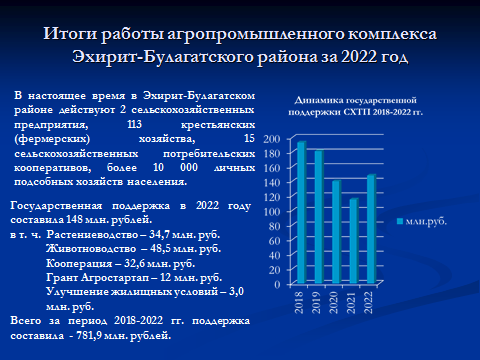 На государственную поддержку сельскохозяйственного производства сельскохозяйственным товаропроизводителям района в 2022 году из средств областного и федерального бюджетов направлено148 (2021- 111,056) млн. рублей.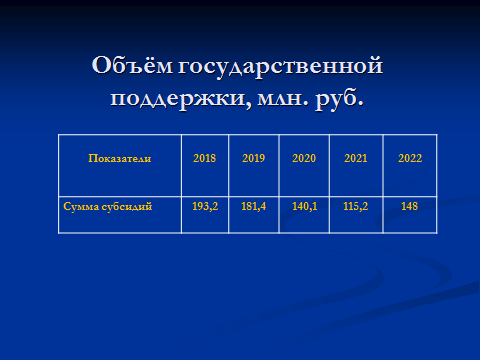 Посевные работы проведены в лучшие агротехнические сроки и с хорошим качеством. Посевная площадь в сельскохозяйственных организациях и крестьянских фермерских хозяйствах района под урожай 2022 года составила 24779 га (98,6% к уровню 2021 года).  Зерновые культуры были посеяны на площади 11701 га (109% к уровню 2021 года).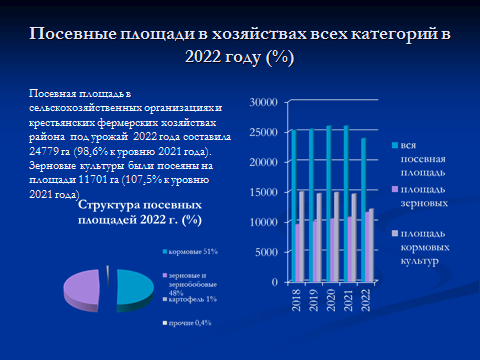 По итогам 2022 года хозяйствами всех категорий района  произведено  6521 тонна мяса (четвертый результат в области), 36093 тонн молока (третий результат в области), 4428 тыс. штук яиц (восьмой результат в области), 17823 тонн зерна (пятнадцатый результат в области), 8350 тонн картофеля (двенадцатый результат в области), 875 тонн овощей (шестнадцатый результат в области). 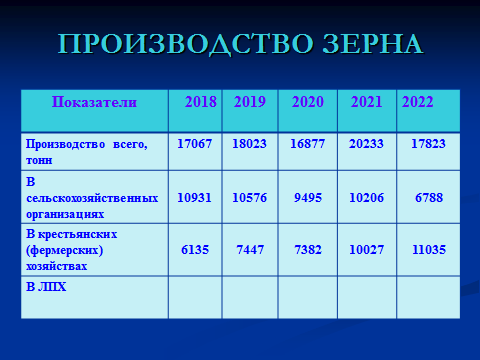 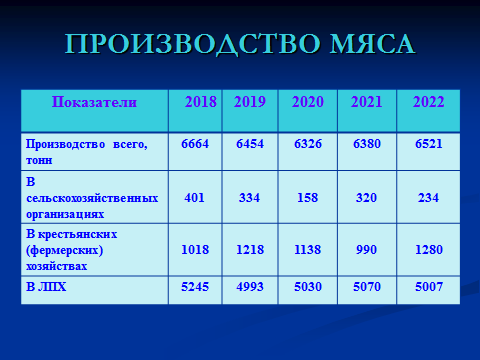 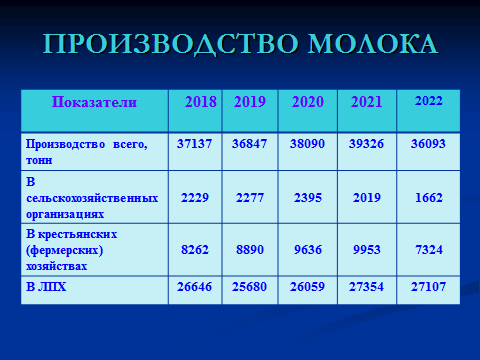 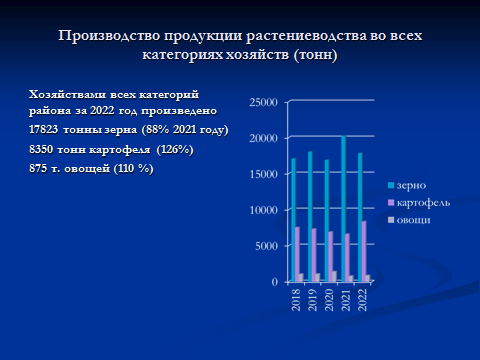 В 2022 году наличие тракторов в сельскохозяйственных организациях и в крестьянских (фермерских) хозяйствах составило 254 единицы, зерноуборочных комбайнов 36 единиц, кормоуборочных комбайнов 13 единиц и 857 единиц другой сельскохозяйственной техники. В результате в 2022 году было приобретено: 7 тракторов, 1 зерноуборочный, 1 кормоуборочный комбайны, 2 посевных комплекса, 1 грузовой автомобиль и 27 единиц другой сельскохозяйственной техники, позволяющие увеличить производительность труда, сократить сроки проведения полевых работ, снизить расход топлива, запасных частей и ремонтных материалов, следовательно, снизить финансовые затраты.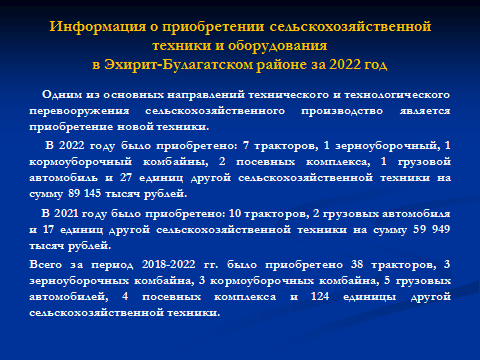 Особое внимание в районе уделяется развитию малых форм хозяйствования. Для  их поддержки в Иркутской области реализуется ряд областных государственных программ.В 2022 году по программе поддержки начинающих фермеров было выдано в Иркутской области 19 грантов в форме субсидий АГРОСТАРТАП на создание и развитие крестьянских (фермерских) хозяйств.  В числе победителей конкурсного отбора АГРОСТАРТАП признаны 4 КФХ Эхирит-Булагатского района.  Победителям конкурсного отбора выплачены гранты по 3,0 млн. рублей.В рамках программы развитие семейных молочных животноводческих ферм были построены и введены в эксплуатацию две новые фермы на базе крестьянского (фермерского) хозяйства Валерия Борисовича Сахирова, с. Муромцовка и на базе крестьянского (фермерского) хозяйства Юлии Владимировны Мадаевой, с. Капсал.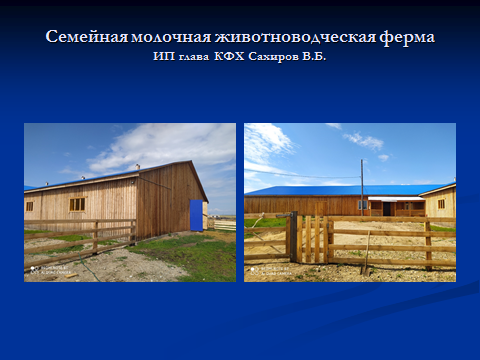 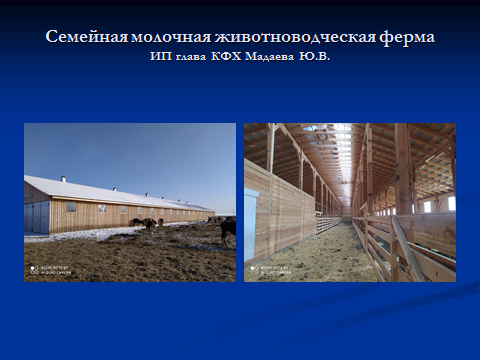 В 2022 году гранты до 15 млн. рублей на развитие семейных молочных животноводческих ферм получили 2 фермерских хозяйства Эхирит-Булагатского района Сергея Андреяновича Балтаева и Аркадия Андреяновича Балтаева. На средства гранта приобретается    сельскохозяйственная  техника, племенной скот.Министерством сельского хозяйства Иркутской области за 2022 год в рамках мероприятий по улучшению жилищных условий граждан, проживающих в сельской местности, выдано 31 свидетельство о предоставлении социальных выплат на строительство и приобретение жилья, в том числе 2 свидетельства получили жители Эхирит-Булагатского района на общую сумму 3,1 млн. рублей.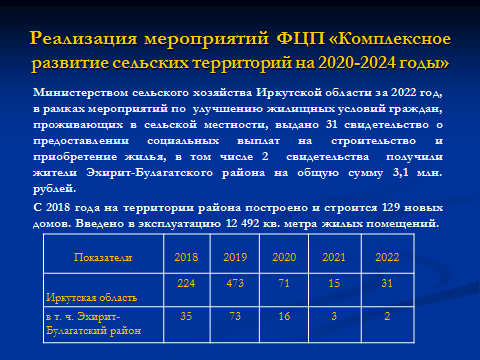 Благодаря данной поддержке с 2014 года построено и строится 211 новых домов в 11 муниципальных образованиях района.Потребительский рынокВ поселке Усть-Ордынский работают 16 социально-ориентированных объектов розничной торговли, в которых проводятся ежемесячно социальные акции на отдельные виды товаров.В течение 2022 года проведено 104 ярмарки "выходного дня", 12 праздничных ярмарок.В целях удешевления вырабатываемой собственной продукции в посёлке Усть-Ордынский открыты розничные магазины от ООО «Усть-Ордынский мясокомбинат», ООО «Усть-Ордынский мясопродукт», ООО «Приморский», ИП Ноходоева И.В., ИП Мантахаев А.Г., ИП Алексеева Н.К, продолжает работу сельскохозяйственный закупочно-снабженческий перерабатывающий потребительский кооператив «Саган Гол».На территории района производством хлеба и хлебобулочных изделий занято 6 предприятий, а также в поселке Усть-Ордынский имеет свою постоянную торговую точку ЗАО Иркутский хлебозавод «КаСеС», с реализацией продукции свыше 70 тонн в год. Из местных товаропроизводителей большой объем продукции выпускает хлебопекарня Мишековой Раисы Ботоевны, которые в год выпускают до 127 тонн хлебобулочных изделий. В 2022 году средняя цена на булку хлеба весом 600 гр., составила 40 рублей.По результатам ежемесячного мониторинга цен на фиксированный набор товаров, в течение 2022 года наблюдается рост стоимости продовольственных товаров в среднем на 17%. Динамика цен на потребительском рынке в целом соответствует общероссийским тенденциям.За январь - сентябрь 2022 года оборот розничной торговли составил 1 млрд 836 млн 100 тыс. руб. (75,1% к аналогичному периоду 2021 года).Малое предпринимательствоПри администрации района функционирует Координационный совет по развитию малого и среднего предпринимательства. Для предпринимателей организовано и проведено в 2022 году 4 семинара (2021-4, 2020-5, 2019-7). Семинары были направлены на информирование о требованиях по передаче в информационную систему маркировки сведений о выводе из оборота молочной продукции и упакованной воды, а также об усилении антитеррористической защищенности субъектов предпринимательства.В рамках информационной поддержки предпринимателей на сайте администрации и в газете «Эхирит-Булагатский вестник» постоянно размещаются материалы, полезные для бизнессообщества.В рамках имущественной поддержки в Перечень муниципального имущества свободного от прав третьих лиц, формируемого для передачи в пользование или аренду субъектам малого и среднего предпринимательства, включен дополнительный объект недвижимости.Социальное партнерствоВ целях повышения эффективности комплексного социально-экономического развития района, содействия в решении острых социальных проблем в 2022 году заключены 14 соглашений о социально-экономическом сотрудничестве, на 01.01.2023г.  действуют 42 соглашения.Муниципальный заказПостановлением мэра МО «Эхирит-Булагатский район» от 18.04.2016г. №174 «Об определении уполномоченного и контрольного органа в сфере закупок» Комитет по финансам и экономике определен уполномоченным органом на определение поставщиков (подрядчиков, исполнителей) для заказчиков муниципального образования «Эхирит-Булагатский район».Заказчиками выступают администрация, комитеты, управления, муниципальные учреждения.Положением об уполномоченном органе на определение поставщиков (подрядчиков, исполнителей) в сфере закупок, утвержденном приказом Комитета по финансам и экономике от 28 апреля 2016 года №11 МБ на отдел экономики Комитета возложены функции Уполномоченного органа в сфере закупок.На основании заключенных Соглашений с администрацией МО «Эхирит-Булагатский район» сельские поселения передают полномочия на определение поставщиков (подрядчиков, исполнителей) на уровень района.За 2022 год уполномоченным органом подготовлено на основании поданных заявок 58 извещений на проведение конкурентных торгов (2021- 39, 2020 -44), в том числе:- объявлено 43 аукциона, 7 из них признаны несостоявшимися по причинам отсутствия заявок или отменены по решению заказчика при последующем повторном объявлении. По результатам проведенных аукционов заключено 36 муниципальных контрактов на сумму 51 миллион 285 тысяч рублей. Из них, заказчиками МО «Эхирит-Булагатский район» заключен 31 контракт на сумму 36 млн. 623 тыс. руб., 5 администраций сельских поселений по результатам аукционов заключили 5 контрактов на сумму 14 млн. 662 тыс. руб. Торги проводились для МО «Гаханское», МО «Кулункунское», МО «Харатское», МО «Ахинское», МО «Захальское. МО Усть-Ордынское проводит торги самостоятельно;- для образовательных учреждений МОУ Усть-Ордынская СОШ №1, МОУ Усть-Ордынская СОШ №2, МОУ Усть-Ордынская СОШ №4 в 2022 году было объявлено 10 совместных аукционов на поставку продуктов питания. 4 аукциона отменены по решению заказчика, 1 аукцион не состоялся из-за отсутствия заявок на участие в аукционе. В результате проведения 5 совместных торгов заключено 14 муниципальных контрактов на сумму 8 миллионов 327 тысяч рублей;- проведено 3 открытых конкурса в электронной форме. Заключено  3 контракта  на сумму 132  миллиона 254 тысячи рублей.- проведено 2 запроса котировок по результатам которых заключено 2 муниципальных контракта на сумму 4 миллиона 837 тысяч рублей.В итоге по 46 проведенным и состоявшимся торгам заключено 55 муниципальных контрактов. Экономия бюджетных средств составила  10 миллионов 698 тысяч рублей, в том числе экономия средств бюджета МО «Эхирит-Булагатский район» - 7 миллионов 803 тысячи рублей.Финансовый контрольОтдел учета и отчетности Комитета по финансам и экономики администрации муниципального образования «Эхирит-Булагатский район» осуществляет  полномочия по внутреннему муниципальному финансовому контролю в сфере бюджетных правоотношений, определенные  статьей 269.2 Бюджетного кодекса РФ.Внутренний муниципальный финансовый контроль осуществляется в соответствии с федеральными стандартами, утвержденными нормативными правовыми актами Правительства Российской Федерации.Отдел при реализации полномочий по финансовому контролю в сфере бюджетных правоотношений осуществляет контроль:- за соблюдением положений правовых актов, регулирующих бюджетные правоотношения, в том числе устанавливающих требования к бухгалтерскому учету и составлению и предоставлению бухгалтерской (финансовой) отчетности муниципальных учреждений;-  за соблюдением положения правовых актов, обуславливающих публичные нормативные обязательства и обязательства по иным выплатам физическим лицам  из бюджетов бюджетной системы Российской Федерации, а также соблюдением договоров (соглашений) о предоставлении средств  из соответствующего бюджета, муниципальных контрактов;- за соблюдением условий договоров (соглашений) заключенных в целях исполнения договоров о предоставлении средств из бюджета, а также в случаях предусмотренных Бюджетным кодексом РФ, условий договоров (соглашений), заключенных в целях исполнения муниципальных контрактов;- за достоверностью отчетов о результатах предоставления и использования  бюджетных средств (средств предоставленных из бюджета), в том числе отчетов о реализации муниципальных программ, отчетов об исполнении муниципальных заданий, отчетов о достижении значений показателей результативности предоставления бюджетных средств из бюджета;- в сфере закупок, предусмотренных законодательством Российской Федерации о контрактной системе в сфере закупок товаров, работ и услуг для обеспечения государственных и муниципальных нужд.1.	На основании плана контрольных мероприятий по осуществлению внутреннего муниципального финансового контроля в сфере бюджетных правоотношений на 2022г., утвержденного приказом Комитета по финансам и экономики от 28.12.2022г. №105 проведено 17  контрольных мероприятий по соблюдению бюджетного законодательства и финансово-хозяйственной деятельности   из них:-  8 проверок финансово-хозяйственной деятельности и соблюдения бюджетного законодательства и иных нормативно-правовых актов, регулирующих бюджетные правоотношения  в сельских поселениях  «Харазаргайское», «Харатское», «Тугутуйское», «Ахинское»,  «Захальское», «Капсальское», «Кулункунское», «Олойское»,  проведены на основании Соглашений о передаче полномочий по осуществлению внутреннего  муниципального финансового контроля сельскими поселениями администрации муниципального образования «Эхирит-Булагатский район».Проведены проверки финансово-хозяйственной деятельности и соблюдения бюджетного законодательства и иных нормативно-правовых актов, регулирующих бюджетные правоотношения в МОУ Усть-Ордынская ДЮСШ, МДОУ «Колосок», МУК «Эхирит-Булагатский  межпоселенческий Центр Досуга», Отдел культуры администрации МО «Эхирит-Булагатский район», МОУ Харатская СОШ, МОУ Ново-Николаевская СОШ, МДОУ Ново-Николаевский детский сад, МДОУ «Ёлочка», МДОУ «Солнышко».Объем проверенных средств составил 264 609 155,92 рублей.Объем выявленных в ходе проверок нарушений составил 9 080 557,98 рублей.Муниципальные услугиМуниципальным районом предоставляется 20 муниципальных услуг, утвержденных Реестром. 10 из них являются массовыми социально-значимыми услугами. Все МСЗУ подключены к платформе государственных сервисов и могут оказываться в электронном виде через портал Госуслуг.Консолидированный бюджет муниципального образования          За отчетный период исполнение консолидированного бюджета  района осуществлялось в соответствии с решениями Дум муниципальных образований о бюджете на 2022 год и на плановый период 2023 и 2024 годов  с изменениями и дополнениями, принятыми в отчетный период.         Бюджеты муниципальных образований Эхирит-Булагатского района на 2022 год и плановый	 период были приняты в  декабре 2021 года.  Все бюджеты  имели предельный дефицит в размере, установленном статьей 92.1 Бюджетного кодекса Российской Федерации.   Исполнение бюджетов муниципальных образований осуществлялось в соответствии с решениями Дум о бюджете.  В  2022 году ежеквартально вносились изменения в консолидированный бюджет района.         Исполнение доходной части консолидированного бюджета Эхирит-Булагатского района в  2022 год  составило   2 539 482,0  тыс. рублей, что составляет  103,9 % к годовому назначению.  Безвозмездные поступления    поступили   в размере 2 283 858,0   тыс. рублей или 93,6 % от плановых сумм, в том числе:- дотации 165 573,0 тыс. рублей или 100% к годовому назначению;- субсидии  856 265,2 тыс. рублей или 84,5% к плану;- субвенции  1 194 913,1 тыс. рублей или 99,9% к годовому назначению;- прочие межбюджетные трансферты 64 690,1 тыс. рублей или 99,3%;- прочие безвозмездные поступления от негосударственных организаций  911,1 тыс. рублей или 100% к плану;         - прочие безвозмездные поступления 1 729,0  тыс. рублей или 138,3 %;- возврат остатков субсидии, субвенции и иных межбюджетных    трансфертов, имеющих целевое назначение, прошлых лет в размере    минус 223,5 тыс. рублей.Безвозмездные поступления от других бюджетов бюджетной системы   составляют в общем объеме поступивших доходов 89,9 %.Таблица 1 Показатели поступления доходов в консолидированный  бюджет Эхирит-Булагатского района  в 2020 – 2023 годах тыс. рублейЗа отчетный год в консолидированный бюджет Эхирит-Булагатского района  получены   налоговые и неналоговые доходы  в размере  255 624,0  тыс. рублей или  103,9 % к годовому назначению, за соответствующий период прошлого года рост  составил 5,1% (+ 12 404,7 тыс. рублей). Наибольший удельный вес  в общем объеме полученных  налоговых и неналоговых доходов занимает налог на доходы физических лиц  -  63,3 %.         Расходы  за отчетный период сформировались в сумме   2 539 098,3 тыс. рублей или  92,6 % к годовому плану.             Наибольший удельный вес в структуре  расходов занимают расходы на содержание  учреждений образования – 55,4%. Владение, пользование, управление муниципальным имуществомМуниципальная собственность является неотъемлемой частью финансово-экономической базы местного самоуправления.В целях увеличения поступления местных налогов в соответствии с планом приватизации муниципального имущества за 2022 год проведено 13 аукцион по продаже права на заключение договоров купли-продажи земельных участков в собственность на сумму 388 тысяч рублей, 11 аукционов на право заключения договоров аренды земельных участков на сумму 347 тысяч  рублей. Без проведения торгов заключено 173 договора аренды земельных участков на сумму 738 тысяч рублей общей площадью 3 миллиона 400 тысяч кв. м.В соответствии с Законом Иркутской области от 25.12.2015 года № 146-ОЗ на земельный учет поставлено 26 гражданина из льготных категорий, в том числе многодетных семей. По заявлениям 120 граждан подготовлены договора купли-продажи земельных участков под объектами недвижимости по льготной ставке на сумму 532,8 тыс. рублей, общей площадью 2 миллиона квадратных метров.           По состоянию на 01.01.2023 г. общая сумма доходов, поступившая в результате деятельности Комитета по управлению муниципальным имуществом составила  7 087 470 рублей (2021 - 8 661 903 руб. 2020 год -  5 406 108,9 рублей).Таблица поступления доходов  за 2022 годПо заявлениям граждан и юридических лиц постановлениями мэра района утверждено 436 схем расположения земельного участка на кадастровом плане территории, заключено 28 соглашений с гражданами о перераспределении земельных участков, находящихся в частной собственности, выдано три разрешения на использование земельного участка находящегося в муниципальной собственности, без предоставления и установления сервитута.Развитие жилищно-коммунальной сферыОсновной задачей в сфере жилищно-коммунальной инфраструктуры муниципального образования является повышение качества предоставляемых коммунальных услуг, модернизация и развитие жилищно-коммунального хозяйства и как следствие – улучшение жизни населения района.Жилищно-коммунальная инфраструктура Эхирит-Булагатского района представлена 22 угольными котельными и 4 электрокотельными. Котельными отапливается 41 многоквартирный жилой дом, 40 частных жилых домов, 38 объектов социально-культурного значения, и прочие учреждения (26 единиц). Паспорта готовности к началу отопительного сезона были получены на все угольные котельные района.  За 2022 год для нужд бюджетных образовательных учреждений было приобретено 2 тысячи 700 тонн угля на сумму 10 млн. рублей.В рамках подготовки к отопительному периоду 2022-2023 гг. приобретены и установлены котлы для МОУ Булусинская СОШ, МОУ Харатская СОШ, МОУ Корсукская СОШ. В 2022 году Завершены работы по капитальному ремонту зданий МОУ Олойской СОШ и МОУ Захальской СОШ.В процессе реализации капитального ремонта в МОУ Захальская СОШ закуплено оборудование интерактивного программно-аппаратного комплекса, закуплена оргтехника, закуплена школьная мебель, поставлены демонстрационные учебно-наглядные пособия.  Сумма расходов на материально-техническое снабжение составила 3 млн. руб.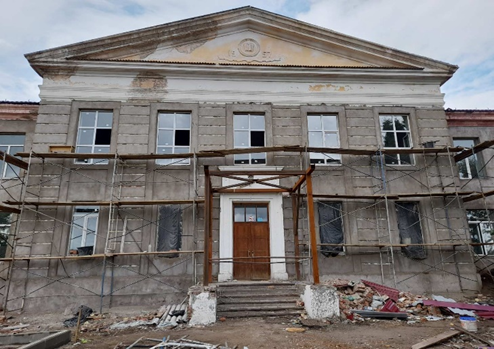 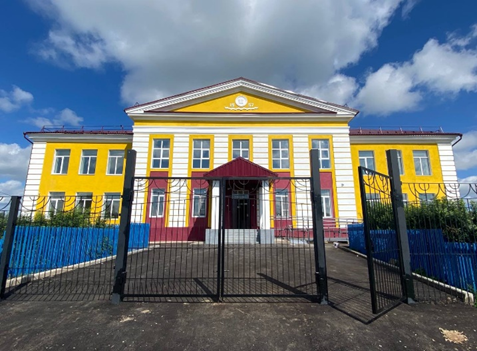 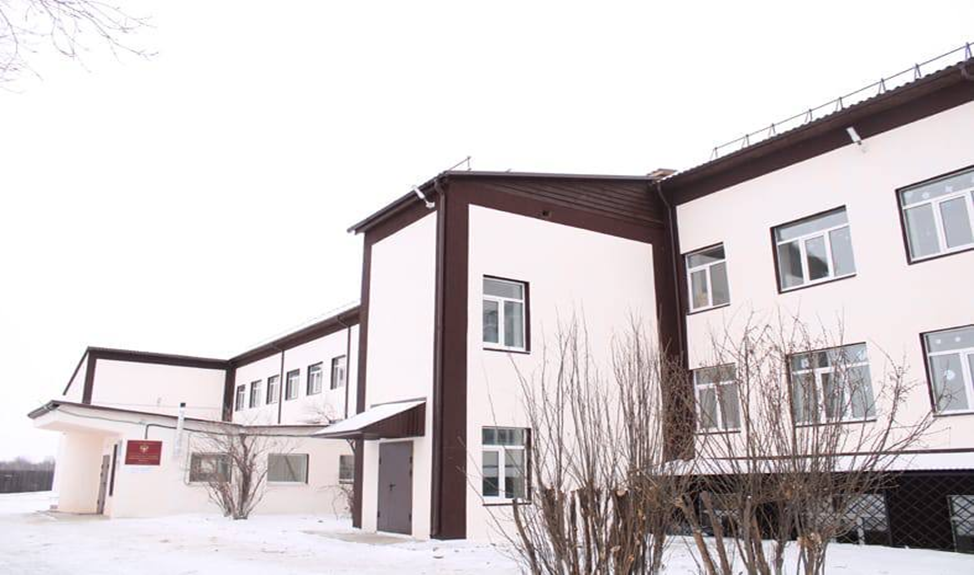 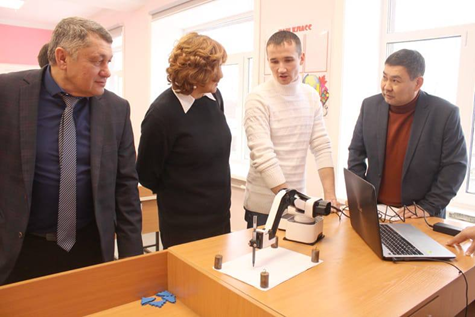 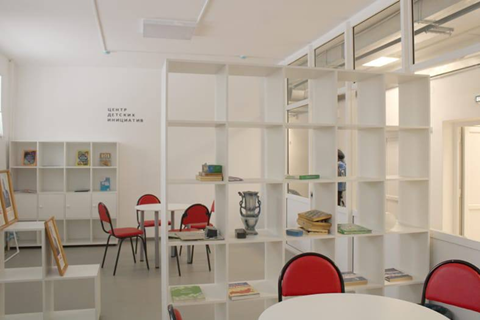 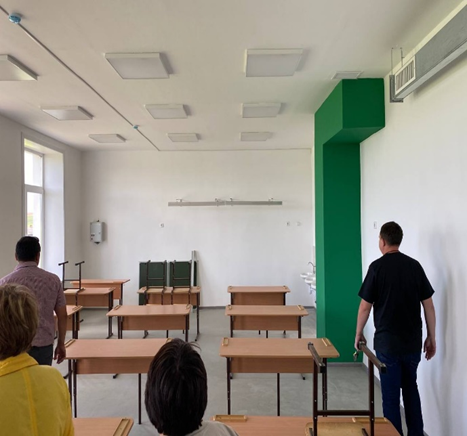 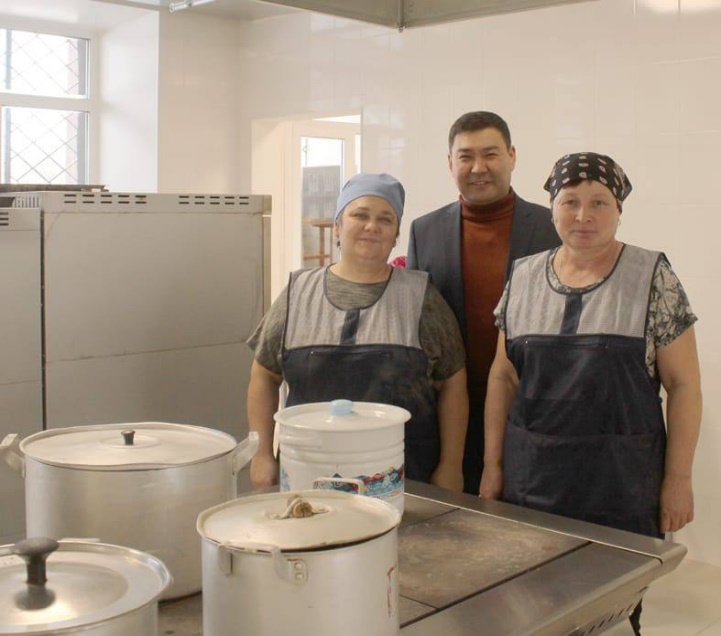 В апреле 2022 года заключен муниципальный контракт с ООО "Сибстрой" на капитальный ремонт здания МДОУ детский сад "Колосок" на сумму сорок миллионов рублей. Окончить ремонт планируется в марте 2023 года. 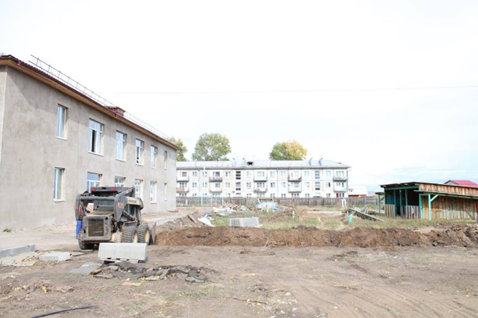 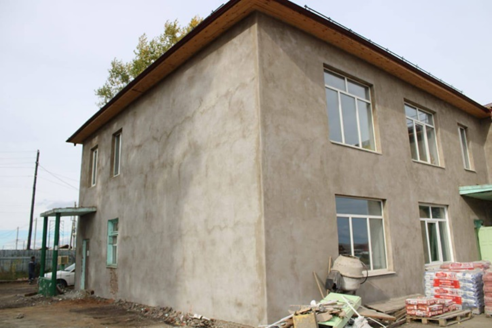 Для строительства образовательного комплекса (школа на 60 учащихся и детского сада на 20 мест) в с. Капсал с 2022 года осуществляется разработка проектно-сметной документации, разработка проекта геологоразведочных работ, разработка программ мониторинга подземных вод на водозаборных участках, разработка проекта ЗСО и его согласование в контролирующих органах, пробурена скважина. Строительство школы-сада планируется начать в 2024-2026 годах.Осуществляется разработка проектно-сметной документация на капитальный ремонт здания МОУ Байтогской СОШ. Завершение разработки ПСД планируется к 1 июля 2023 года. Начало ремонта зависит от включения в рейтинг данного объекта министерством образования Иркутской области.Проведены работы по обследованию технического состояния зданий на предмет потребности текущего и капитального ремонта в следующих учреждениях: МОУ Гушитская НОШ д. Баянгазуй Школьная 5;МОУ Олойская ООШ д. Баянгазуй Школьная 13; МОУ Олойская НОШ с. Олой Школьная 21; МОУ Зун-Булукская НОШ д. Отонхой Школьная 12; МОУ Байтогская СОШ д. Серафимовск пер. Школьный 2.По контракту, заключенному с ООО «СибСтальСтрой», ведется завершение строительства объекта «Дом спорта в п. Усть-Ордынский». Окончание строительства перенесено с конца 2022 года на сентябрь 2023 года. Это связано с удорожанием материалов, пандемией и санкционными мероприятиями. Всего в 2022 году на данный объект выделено 547 747 015,22 рублей, из них: за счет областного бюджета 514 882 160,43 рублей, за счет местного бюджета 32 864 834,79 рублей.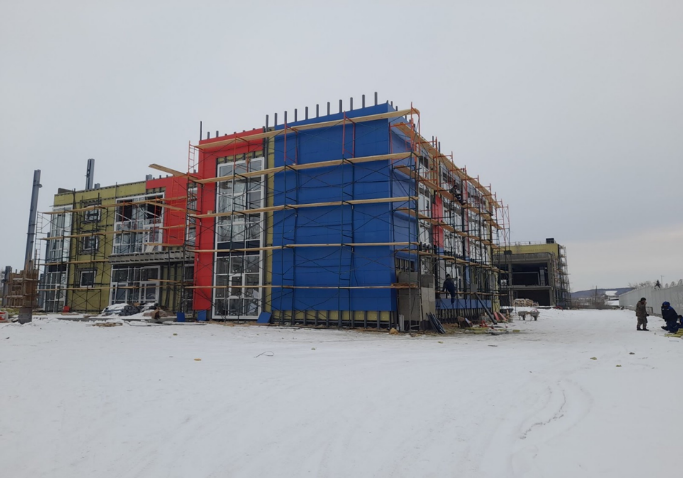 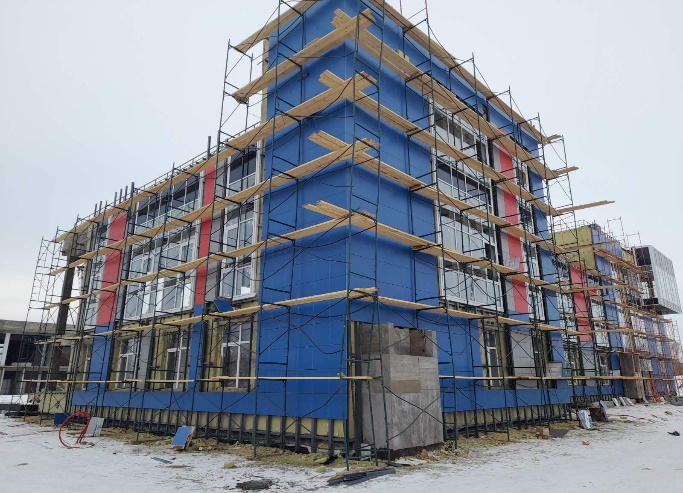 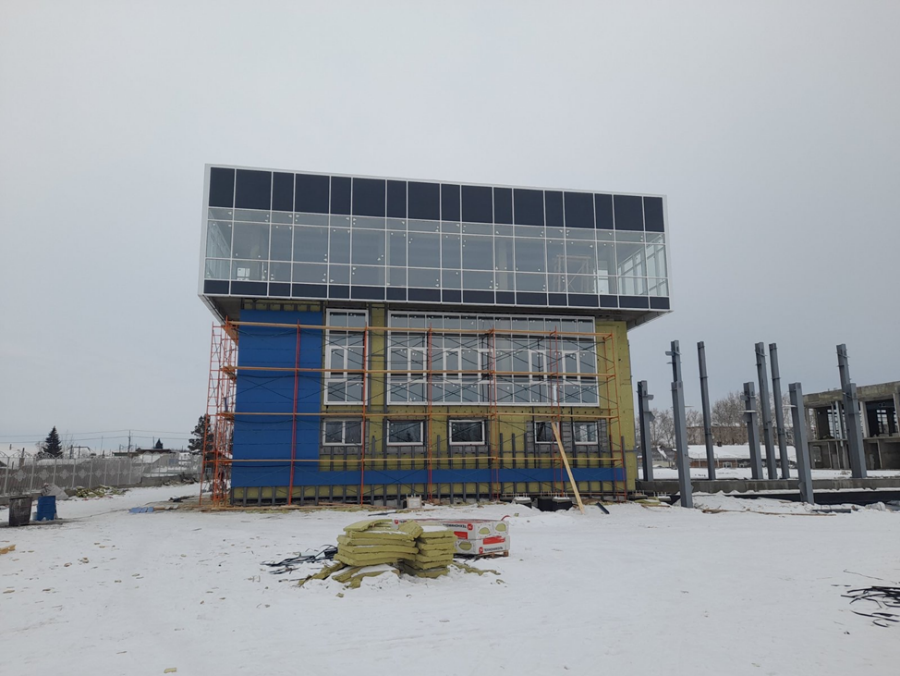 Проведены работы по инженерно-геологическому изысканию на объекте: "Конно-спортивный клуб в Эхирит-Булагатском районе (2-я очередь). Строительство планируется на 2025-2027 год.В октябре 2022 года сдан мост через р. Куда в п. Бозой. Стоимость устройство временного моста составила 56 650 000 рублей.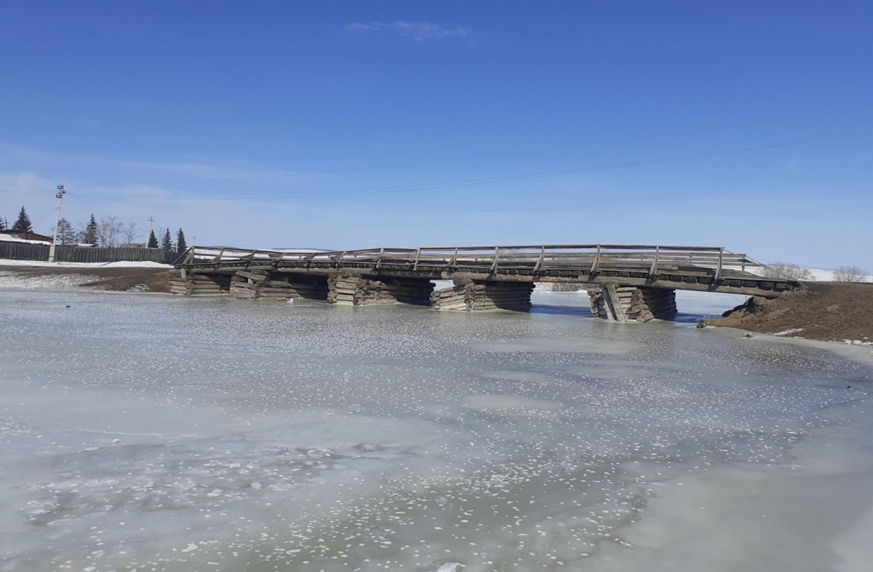 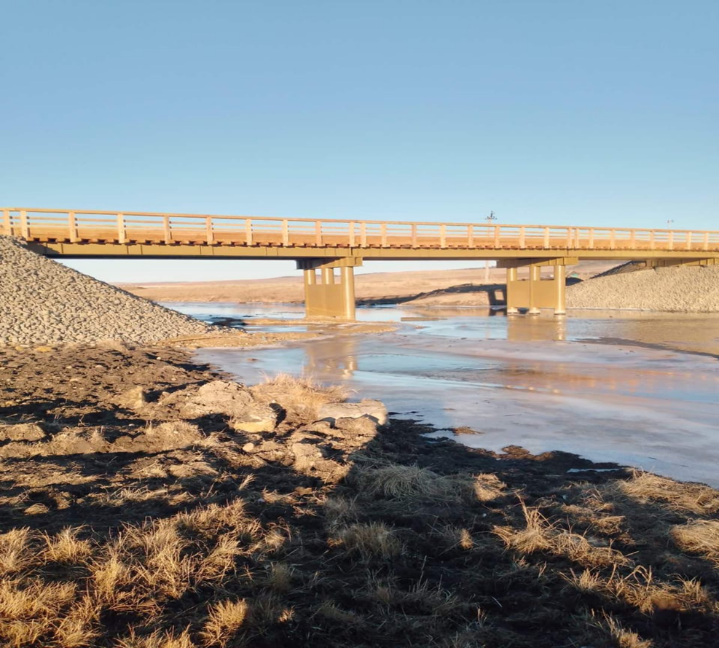 Проведены инженерно-геологические работы по объекту «Устройство временного моста через р. Куда в с. Серафимовск» на сумму 1 200 000,00 руб.В рамках исполнения полномочий муниципального района по созданию площадок по накоплению ТКО в 2022 выполнены работы по созданию мест (площадок) накопления ТКО на сумму 6,5 млн. руб. Дополнительно создано 59 мест для сбора ТКО из них 32 площадки для контейнеров и 27 для бункеров. Приобретено 160 контейнеров и 27 бункеров.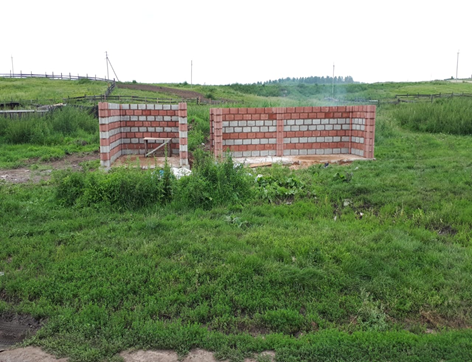 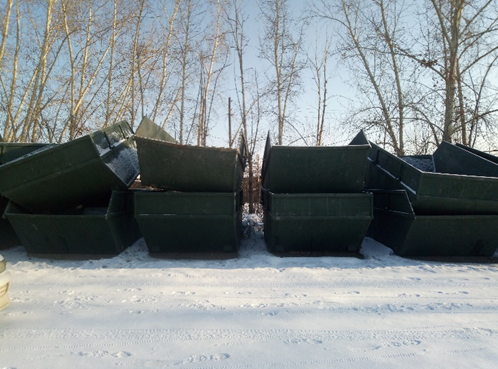 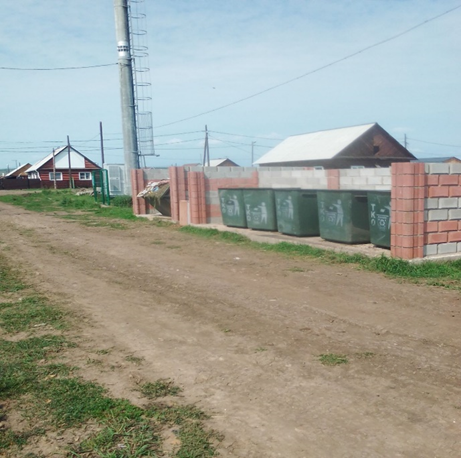 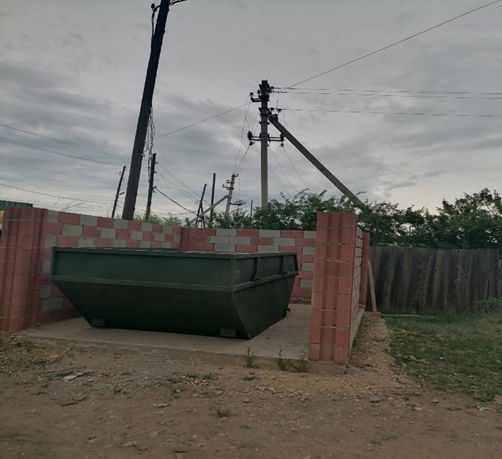 Благодаря участию в реализации федерального проекта «Комплексное обращение с твердыми коммунальными отходами», входящего в состав национального проекта «Экология» закуплено 171 штук контейнеров для раздельного накопления ТКО которые будут размещены на 57 площадках муниципальных образовательных учреждений района.Так же в 2022 году были проведены геодезические работы по замеру объемов твердых коммунальных отходов несанкционированных мест размещения, с. Новониколаевск, д. Хабаровск, с. Гаханы, п. Бозой.Народная инициативаВ 2022 году в консолидированном бюджете района предусмотрено субсидии в целях софинансирования расходов, связанных с реализацией мероприятий перечня проектов народных инициатив 25 121 361 рубль (2021 -15 314 483, 2020 – 15037100, 2019 – 17 208 603).  Средства областного бюджета запланированы в сумме 24 010 300  рублей (2021 - 14 603 500, 2020 – 15 037 100). Софинансирование из местных бюджетов составляет по муниципальному району не менее 6%, по сельским поселениям от 1%  до 4% от общей суммы финансирования в зависимости от численности населения.Фактические расходы по реализации мероприятий перечня проектов народных инициатив в 2022 годуМуниципальным образованием «Эхирит-Булагатский район» средства народных инициатив в 2022 году реализованы в соответствии с решением Думы на следующие мероприятия:Сельские поселения в 2022 году по решениям сходов направили средства проектов народных инициатив на следующие мероприятия:- Проведение текущего ремонта водонапорных башен, приобретение оборудования;- Разработка ПСД по строительству водозаборного сооружения к сетям водоснабжения в с. Гаханы, пер. Школьный, 4;- Приобретение и установка детских площадок, благоустройство территории;- Содержание автодорог;- Проведение текущего ремонта Домов культуры, приобретение оборудования и инвентаря, приобретение сценических костюмов;- Благоустройство территории мест захоронения. На 2023 год из областного бюджета на реализацию мероприятий перечня проектов народных инициатив выделяется на район 11 977 300 рублей, софинансирование районного бюджета составляет 6% от общей суммы или 901 600 рублей. На сельские поселения областной бюджет выделил в целом 12 280 900 рублей, софинансирование мероприятий из бюджетов сельский составляет 643 073 рубля, минимальный процент софинансирования  от 1 до 4%.Инициативные проектыС 2022 года на территории Иркутской области проведен конкурсный отбор инициативных проектов. Конкурс проходил в 2 этапа: на муниципальном и региональный уровнях. В администрацию района было в назначенный срок предоставлено 15 проектов. Инициативный проект “Харганыын зурлаа”/ “Усть-Ордынские нити” был отклонен. Причины отклонения заявки: 1. отсутствие права собственности (пользования) муниципального образования на имущество, включая земельный участок, предназначенное для реализации инициативного проекта; 2. в инициативном проекте не отражена сумма инициативного платежа, отсутствует гарантийное письмо по перечислению инициативного платежа в бюджет.Из 14 проектов, направленных в министерство экономического развития и промышленности региональный отбор, прошли 11 проектов.В соответствии с полномочиями по 131-фз финансирование и реализация проектов распределена между муниципальными образованиями следующим образом:Сводный перечень инициативных проектов муниципального образования "Эхирит-Булагатский район»Реализованы проекты будут в 2023 году. Во втором квартале 2023 года начнется работа по организационно-подготовительному этапу реализации инициативных проектов в 2024 году.Предоставление общедоступного и бесплатного дошкольного, начального общего, основного и среднего общего образованияСфера образования давно перестала быть закрытой системой, это открытое пространство, где совместными усилиями общества, семьи и государства решаются вопросы по созданию условий для личностного роста всех участников образовательных отношений. Открытое образовательное пространство нельзя создать для человека, можно только с участием человека.Муниципальная система образования МО «Эхирит-Булагатский район» представлена 49 образовательными учреждениями, из них 18 средних школ, 2 основные школы, 2 начальных школ, 4 школ - садов, 19 дошкольных образовательных учреждений, 2 вечерние школы, учреждения дополнительного образования – 2. За отчетный период сохранена вся сеть образовательных организаций района.Дошкольное образованиеСистема дошкольного образования МО «Эхирит-Булагатский район» охватывает 28 образовательных учреждений, реализующих основную образовательную программу дошкольного образования, из них 19 дошкольных образовательных учреждений, 4 НШДС, 5 общеобразовательных учреждений, имеющих в своем составе дошкольные группы.Общая численность детей дошкольного возраста, посещающих ОУ, составляет 1732 воспитанника, что на 16 детей меньше по сравнению с 2021 г., в дошкольных группах общеразвивающей направленности 1688 детей, компенсирующей направленности-44 ребенка.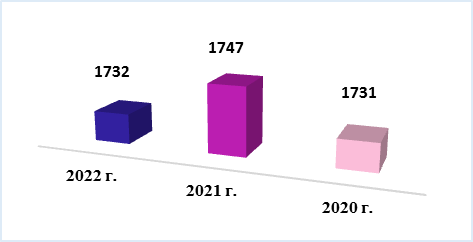 В основном данная разность вызвана уменьшением численности воспитанников МДОУ детский сад «Колосок», в котором, в связи с проведением в 2022 г. капитального ремонта, образовательный процесс был перенесен в МДОУ детский сад «Сказка» и МДОУ детский сад «Солнышко» по договору о сетевом взаимодействии. В остальных образовательных учреждениях количественный состав воспитанников изменился незначительно, наибольшее уменьшение контингента в МДОУ детский сад «Солнышко» и МДОУ детский сад «Аленушка».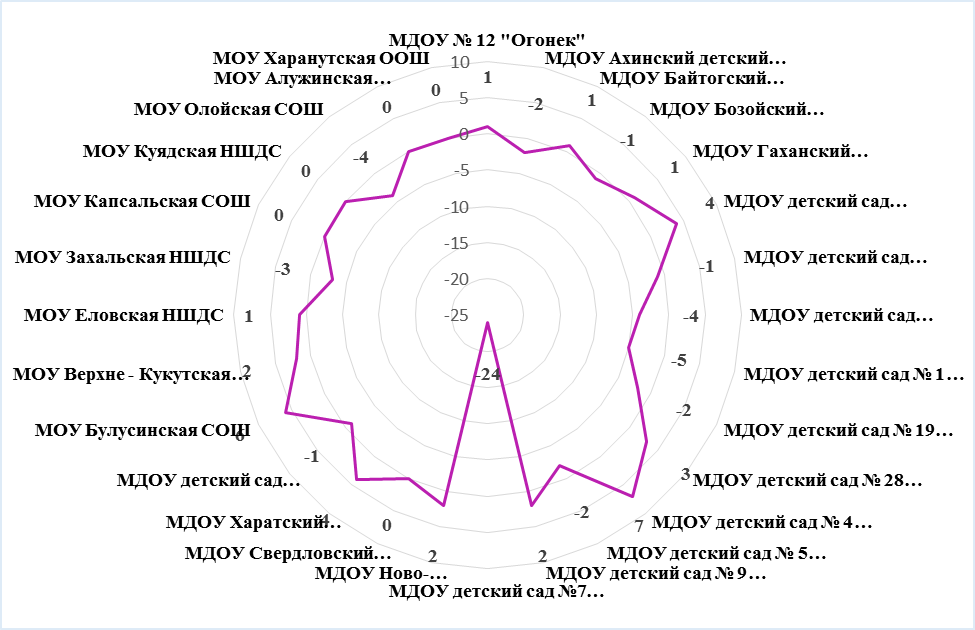 Численность воспитанников в возрасте от 0 до 3 лет увеличилась за последние три года на 20%. 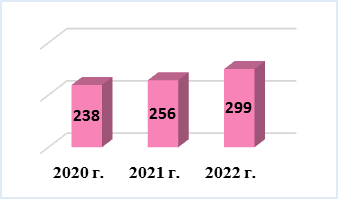 В целом, возрастной состав за последние три года относительно стабилен, сохраняется максимум детей в возрасте 5 лет. Количество детей, поставленных на учет для получения места в дошкольной образовательной организации по состоянию на 29.12.2022 г. – 299 детей, из них от 3 до 7 лет – 12 детей. Все дети, состоящие в очереди, находятся в статусе отсроченного спроса. Охват дошкольным образованием – 42%, доступность – 100%. На период массового комплектования в 2023 г. прогнозируется достижение 100% доступности в связи с планируемым переходом в 1 класс 399 воспитанников.В федеральном мониторинге качества дошкольного образования приняли участие МДОУ детский сад № 28 «Туяна», 	МДОУ Ново-Николаевский детский сад № 15, МОУ Алужинская СОШ. По результатам мониторинга уровень качества оценок ДОО составил 3,25, что выше базового уровня показателей. На итоговый результат, снижающий качество повлияло направление «Условия получения дошкольного образования лицами с ограниченными возможностями здоровья и инвалидами», в связи с тем, что детей данной категории в указанных ДОО в настоящий момент нет.На качество дошкольного образования несомненно оказывает влияние получение образовательными организациями статуса федеральной и региональной сетевой инновационной площадки. В нашем районе МДОУ детский сад «Родничок» присвоен  статус «Сетевой инновационной площадки АНО ДПО "НИИ дошкольного образования «Воспитатели России» по теме: «Духовно-нравственное воспитание дошкольников средствами традиционной культуры в ДОО и семье».В муниципальной системе дошкольного образования дополнительное образование детей представлено изучением бурятского языка. Бурятский язык изучается в 12 детских садов (63%) и дошкольной группе МОУ Алужинская СОШ, всего охвачено 38 групп, 923 ребенка (53% от общего количества воспитанников).МДОУ детский сад «Колосок» и МДОУ детский сад «Родничок» активно принимали участие и стали победителями в  окружных, региональных и всероссийских конкурсах по сохранению историко-культурной среды.В муниципальной системе дошкольного образования дополнительное образование детей представлено изучением бурятского языка. Бурятский язык изучается в 12 детских садах (63%) и дошкольной группе МОУ Алужинская СОШ, всего охвачено 38 групп, 923 ребенка (53% от общего количества воспитанников). Дошкольные образовательные учреждения сотрудничают со всеми учреждениями культуры, находящимися на территории района и развивающие национальную культуру, и традиции бурятского народа. В 2022 г. подписано соглашение о сетевом взаимодействии и сотрудничестве с Национальным музеем Усть-Ордынского Бурятского округа. Начальное общее, основное общее, среднее общее образованиеВсего в общеобразовательных учреждениях района 5547 обучающихся (из них, в общеобразовательных классах-5311). В дневных общеобразовательных организациях района обучается 5280 детей, в вечерних-267 обучающихся. Если проследить динамику численности обучающихся по общеобразовательным учреждениям района, с 2012-2013 учебного года наблюдается увеличение числа учащихся. Снижение количества обучающихся в 2020-2021 учебном году вызвано открытием на территории района общеобразовательного учреждения регионального подчинения ОГБОУ «Усть-Ордынская гимназия-интернат», т.е по факту количество обучающихся по ОО района выросло. Хотя за последние годы отмечалась cтабильность в рождаемости детей в муниципальном образовании, обуславливающая конкретно данную сложившуюся демографическую ситуацию, которая прослеживалась по сведениям Службы ЗАГС, с 2020 года из-за неблагоприятной эпидемиологической ситуации в связи с распространением коронавирусной инфекции Covid-19, наблюдается понижение рождаемости детей.Все эти факторы необходимо учитывать при прогнозном и перспективном планировании работы по сфере общего образования.Общее количество детей школьного возраста, охваченных системой коррекционно-развивающего обучения-334; в 19 ОО организованы классы для детей с ограниченными возможностями здоровья, в которых обучается 236 детей с нарушением интеллекта (умственной отсталостью).Детей с ОВЗ в коррекционных классах-236 (28 классов-комплектов); детей с ОВЗ в общеобразовательных классах -33, обучаются на дому-47;Количество детей инвалидов - 98, детей с ограниченными возможностями здоровья - 334, из них: с легкой степенью умственной отсталости– 181, с нарушениями интеллекта– 64, с задержкой психического развития – 86, с нарушением речи – 3; Не обучающихся – 11 детей (тяжелая и глубокая умственная отсталость); Обучающихся по дистанционным программам – 1. По МДОУ: детей-иналидов-12, с ОВЗ-44.За последние 3 года наблюдается рост числа обучающихся с ОВЗ и инвалидностью, охваченных услугами НОО и ООО. Получение детьми с ограниченными возможностями здоровья образования в Эхирит-Булагатском районе является одним из основных и неотъемлемых условий их успешной социализации, обеспечения их полноценного участия в жизни общества, эффективной самореализации в различных видах профессиональной и социальной деятельности. В районе создана и развивается система образования для обучающихся с ОВЗ и инвалидностью. Включение детей с инвалидностью и ОВЗ в систему образования начинается с раннего возраста. На уровнях начального общего, основного общего и среднего общего образования школы работают по адаптированным основным общеобразовательным программам и индивидуальным учебным планам.Организация коррекционно-развивающего обучения детей школьного возраста:Количество школьников, обеспеченных питанием составляет 4250 человек. Дети с ограниченными возможностями здоровья- 334, дети инвалиды 33, из них 44 находятся на домашнем обучении и получают денежную компенсацию равную стоимости питания. Обучающиеся в 1-4 классах, получающие бесплатное горячее питание- 2041, также по анкетированию выявляется количество детей, которые пьют молоко, в среднем 1247 ребенка.  По предоставлению мер социальной поддержки многодетным и малоимущим семьям питаются 1492. Также осуществляется питание детей за счет родительской платы, в среднем число данных детей составляет 350 человек.Ежедневно к местам обучения подвозятся 667 обучающихся в 16 ОО (23 ед.транспорта). в 2022 году. Были переданы школьные автобусы марки ГАЗ-322171 общей стоимостью 4 336,86 тыс.рублей МОУ Корсукская СОШ и МОУ Ново-Николаевская СОШ.В ГИА-11 приняло участие 270 выпускников 11(12) классов текущего года и 83 выпускника МОУ Бозойская ВСОШ при ФКУ ОИК-1.После пересдачи без аттестата о среднем общем образовании остались 21 выпускников из 9 ОО (6,1% от общего числа выпускников). После «осенней пересдачи» не получили аттестаты о среднем общем образовании 16 человек, что составляет 4,9 %, региональный показатель- 2,9%.  50% не получивших аттестаты изначально выбрали сдачу ЕГЭ по двум обязательным предметам и в большинстве не смогли сдать математику базовую, и поступили в учреждения СПО по аттестатам 9 класса. Основной причиной не завершения обучающимися среднего общего образования является неготовность родителей отпускать детей в самостоятельную жизнь после 9 класса.Другие 50% не получивших аттестаты – это выпускники двух вечерних СОШ, из которых 7 человек - совершеннолетние и работают, 1 человек – осужденная. В сравнении с 2021 годом процент не получивших аттестаты снизился с 7,35% до 4,86%.В рамках проведения летней оздоровительной кампании приняты меры по организации трудоустройства несовершеннолетних через центр занятости. Всего трудоустроено 141 детей, израсходованы средства муниципального бюджета в сумме 660 тыс.  руб. Трудоустроены были дети из многодетных семей, а также дети из семей, находящихся в социально-опасном положении. В период подготовки к летней оздоровительной кампании общеобразовательными организациями была усилена информационная работа с родителями несовершеннолетних из многодетных семей об их возможном трудоустройстве.Дополнительное образованиеДополнительное образование в районе представлено двумя учреждениями (ДДТ, ДЮСШ) подведомственным управлению образования. С 1 октября 2020 г. на территории МО «Эхирит-Булагатский район» внедрена система персонифицированного финансирования дополнительного образования детей. В 2022 году продолжается работа в этом направлении; в системе Навигатор ДОД зарегистрировано 143 программы. Номинал сертификата ПФ на 2022 год составляет 10 480,00 рублей.  В АИС «Навигатор ДОД Иркутской области» зарегистрировано 38 организации, из них:Образовательные организации, подведомственных Управлению образования – 34, из них:Общеобразовательные организации -  20;Дошкольных организаций – 12;Учреждения дополнительного образования – 2.Организации, осуществляющих деятельность по спортивной подготовке, находящихся на территории МО «Эхирит-Булагатский район» - 1 (ОГКУ «СШОР «Тамир» имени И.И. Тыхреновой»);Областные учреждения, подведомственные министерству образования – 3 (ГОБУ ИО «Усть-Ордынская гимназия-интернат», ГБУ ДО «ЦДОД», ГБПОУ Ио «Усть-Ордынский аграрный техникум»).Охват дополнительным образованием детей с 5 до 18 лет на 30.12.2022 г.В рамках программы «Пушкинская карта» выстроено взаимодействие с отделом культуры МО «Эхирит-Булагатский район» получению «Пушкинских карт» обучающимися в возрасте от 14 до 22 лет, по организации посещений организованными группами обучающихся мероприятий учреждений культуры. В течение периода производится мониторинг получения обучающимися «Пушкинской карты», на 20.12.2022 г. 1126 обучающихся (78,6%) получили указанную карту, по данной программе с нарастающим итогом мероприятия учреждений культуры посетили 1235 человек.ДДТ осуществляет образовательную деятельность на базе 8 школ района.Приоритетным направлением в деятельности ДДТ является воспитательная работа с обучающимися, которая проводится согласно годовому плану. Традиционные, массовые, досуговые мероприятия направлены на развитие и поддержку детского творчества, развитие духовного и культурного потенциала ребенка, национальной самоидентификации и гордости за свою малую Родину, привития любви и интереса к своему селу.Муниципальное образовательное учреждение Усть-Ордынская детско-юношеская спортивная школа осуществляет следующие виды основной деятельности: – реализация дополнительных образовательных программ по следующим видам спорта: вольная борьба, стрельба из лука, волейбол, лёгкая атлетика, гиревой спорт, футбол, шашки, бокс, настольный теннис, рукопашный бой, самбо;– физкультурно-оздоровительная деятельность учащихся;– пропаганда здорового образа жизни, улучшение здоровья граждан;– создание условий для выполнения обучающимися образовательных программ, создание условий по сохранению контингента учащихся;– обеспечение повышения квалификации и переподготовки преподавательского состава Школы.– реализация комплекса ВФСК «ГТО» на территории МО «Эхирит-Булагатский район».Количественная характеристика контингента обучающихся ДЮСШВ ДЮСШ на конец 2022 года числится 1117 обучающихся в 65 группах по 11 видам спорта. Наблюдается ежегодная позитивная динамика роста количества учащихся МОУ ДО Усть-Ордынская ДЮСШ. В 2022 учебном году все спортивные мероприятия проводились согласно календарному плану спортивно-массовых мероприятий обучающихся МО «Эхирит-Булагатский район».В этом учебном году наши воспитанники добились значительных успехов в легкой атлетике, футболу, шашкам, стрельбе из лука, в военизированной игре «Зарница», по вольной борьбе, по рукопашному бою, боксе, наш район выиграл спартакиаду среди спортивных клубов общеобразовательных организаций Иркутской области, награждены дипломом 1степени и общекомандным кубком.Молодежная политикаОсновной целью реализации молодежной политики на территории района является создание условий для успешной социализации и эффективной самореализации молодежи, качественное развитие потенциала молодежи и его использование в интересах инновационного развития района, воспитание чувства патриотизма, духовно-нравственное и патриотическое воспитание молодежи, пропаганда здорового образа жизни, совершенствование профилактических мер по наркомании и других социально-негативных явлений реализация молодежных инициатив, включение молодежи в социально-экономическую жизнь района.Деятельность в этом направлении осуществлялась по муниципальной программе «Молодежная политика в муниципальном образовании «Эхирит-Булагатский район» на 2020-2025 гг.», которая включает подпрограммы:- «Молодежь Эхирит-Булагатского района на 2020-2025гг.» - «Патриотическое воспитание граждан в МО «Эхирит-Булагатский район» на 2020-2025гг.»- «Профилактика наркомании и других социально негативных явлений в МО «Эхирит-Булагатский район» на 2020-2025гг.»- Молодым семьям – доступное жилье на 2020-202г.г.».Плановый объем финансирования Программы, в общем, составляет 12430268,98, на 2022 год- 2768679,04.  За текущий год проведено 158 мероприятий, охват 12 764 чел.На сайте размещено 34 материала, в СМИ 128.                                                                                                                     Значимые события:	По подпрограмме «Молодым семьям – доступное жилье»   состоит на очереди 49 семей. 	Две Молодые семьи (Вахрамеевы, Минтахановы) в 2022 году получили и реализовали свидетельства о праве на получение социальных выплат на приобретение жилья или создание объекта индивидуального жилищного строительства. Спорт	Основу физкультурного движения на территории муниципального образования «Эхирит-Булагатский район» составляют 13 муниципальных образований и 10 коллективов физической культуры (МЧС, МВД, Областная больница №2, Аграрный техникум, Медколледж, Администрация, СОШ №1, СОШ №2, СОШ №4, Гимназия-интернат). Также функционируют две спортивные организации: - Муниципальное образовательное учреждение дополнительного образования Усть-Ордынская детско-юношеская спортивная школа;- Областное государственное казенное учреждение «Спортивная школа олимпийского резерва «Тамир» имени И.И. Тыхреновой».Всего штатных работников физической культуры и спорта в районе – 77 человек.На территории района официально зарегистрирована только одна федерация – федерация вольной борьбы. Взаимодействие с Советом ветеранов осуществляется в форме проведения совместных физкультурных мероприятий (21 октября организована и проведена спартакиада среди лиц пожилого возраста (1962 г.р. и старше), в которой прияли участие 43 человека (6 команд).Состояние спортивно-материальной базы в образовательных учреждениях удовлетворительное. Большинство спортивных сооружений находится в муниципальной собственности – 76. 3 спортивных сооружения в собственности субъекта РФ: 1 спортивный зал у областной Гимназии-интерната, 2 спортивных зала, в том числе 1 не использующийся, у Аграрного техникума.Совместно с родителями проводятся различные конкурсы и спортивные мероприятия, такие как: «Веселые Старты», «Папа, мама и я - спортивная семья», также различные конкурсы к знаменательным датам.Основная проблема в школах - нехватка спортивного инвентаря и оборудования. В центральных школах с численностью более 1400 учащихся наблюдается сильная загруженность спортивных залов – проходят уроки у 3-4 классов одновременно, спортивные секции в этих школах практически не ведутся, или ведутся, но с детьми старшего школьного возраста.Проведение мониторинга физического развития и физической подготовленности детей и школьников муниципального образования проводятся в течении всего учебного года, в конце IV четверти сдаются нормативы среди учащихся 1-4 классов, 5-9 классов, 10-11 классов. В начале июня (уже два года подряд) проходят Фестивали ГТО с привлечением детей школьного возраста: 1-3 ступени - 149 детей (56 девочек и 93 мальчика); 4-5 ступени - 117 детей (37 девушек и 80 юношей). Работа по сдаче норм физкультурного комплекса «Готов к труду и обороне» постоянно совершенствуется. Благодаря введению Фестиваля, значительно увеличилось число зарегистрированных на сайте ГТО.ру. Кроме детских фестивалей были также организованы приемы нормативов ГТО у взрослого населения. Организованная работа по вовлечению взрослого населения в ВФСК «Готов к труду и обороне» пока недостаточно эффективная, хотя показатели лучше, чем за 2021 год. Всего сдали на знаки отличия 149 человек. Отдел по ФК, спорту и молодежной политике совместно с Советом Ветеранов в рамках социального сотрудничества проводятся различные соревнования, по итогам которых формируется сборная команда района для участия в Спартакиаде среди ветеранов Усть-Ордынского бурятского округа. Команда муниципального образования «Эхирит-Булагатский район» стала победителями «Спартакиады среди ветеранов (40+) Усть-Ордынского Бурятского округа-2022» в общекомандном зачете.На спортивные мероприятия, такие как Фестиваль ГТО и дворовые соревнования, приглашались дети, оставшиеся без попечения родителей. Впервые организована спартакиада среди людей пожилого возраста. Проводятся соревнования среди инвалидов, но, пока, бессистемно – планируется включение этих соревнований в Календарный план.Виды спорта, развивающиеся среди студенческой и учащейся молодежи: волейбол, настольный теннис, баскетбол, футбол. Главной проблемой организации работы со студенческой молодежью является отсутствие взаимодействия с общеобразовательными учреждениями – ССУЗы не интегрированы в спортивные соревнования. Эта проблема будет решена в 2023 году, включением этих учебных заведений в Спартакиаду «Урожай» среди муниципальных образований района.В Эхирит-Булагатском районе активно занимаются физической культурой и спортом представители 20 организаций и предприятий. Общее число занимающихся различными видами спорта из числа работающих составляет 6967 (2021 год – 6579) человек. Организации, учреждения, предприятия и силовые структуры принимают активное участие в физкультурных мероприятиях, спортивных мероприятиях районных, областных соревнований, в областных сельских играх, а также в районном и областном культурно-спортивном празднике «Сур-Харбан».В Эхирит-Булагатском районе открыты филиалы от спортивных школ:- «Байкал» (тренер Бардаханов И.И.) - по футболу;- «Сибскана» (тренер Константинов А.В.) - по хоккею;- ГКУ Ио «Спортшкола по самбо» (тренер Борхонов С.В.) – по самбо.Количество участников официальных (календарных) физкультурных и спортивных мероприятий, проведенных за год в муниципальном образовании 7790 чел.Идет плановое увеличение доли населения, систематически занимающегося физической культурой и спортом, в общей численности населения в возрасте от 3 лет и старше (целевой ориентир по Российской Федерации - 55,0% от численности населения Российской Федерации к 2024 году).Обеспечение услугами организаций культуры.На территории Эхирит-Булагатского района расположены 14 учреждений культуры, имеющих статус юридических лиц, из них: 13 интегрированных учреждений культуры и одно муниципальное учреждение дополнительного образования (МУДО) «Усть-Ордынская детская школа искусств».  Общее количество учреждений составляет 45 единиц, из них 21 учреждение культуры клубного типа,  23 библиотеки, входящие в структуру 13 интегрированных учреждений культуры, районный организационно-методический центр (РОМЦ), МУДО «Усть-Ордынская ДШИ». Услугами библиотек района в 2022 году воспользовались 6288 читателя, что составило 79 % от плана года (план – 8008). Библиотеками района проведено 1070 мероприятий по разным направлениям деятельности (2021 г. – 1105), которые посетило 22280 чел.В МУК «Эхирит-Булагатский МЦД» действует 5 «народных», 5 «образцовых» и 2 «заслуженных» коллектива, 31 клубное формирование с численностью участников - 463 человека, в том числе: для детей - – 19 (320 человек), для молодежи – 4 (61 участник). За отчетный  период всеми клубными формированиями проведено 1778 мероприятий при плане -1571. Число посещений составило - 89891 человек, план -69124.  Посещаемость увеличилась за счет изменений формата мероприятий, добавились новые виды – это видео концерты и онлайн - передачи, акции "Своих не бросаем", "Автопробег", флэш-мобы и трансляции.В отчетном периоде проведены различные мероприятия – конкурсы, фестивали, которые нашли большой отклик как у участников, так и у зрителей. Снятие ограничений положительно повлияло на работу КДУ района.  Главные культурные события и акции 2022 года:В январе 2023 года народному молодежному театру  «Гротеск» (рук. Сафонова Надежда Валентиновна) присвоено высокое звание «Заслуженный коллектив народного творчества». 	МУДО «Усть-Ордынская ДШИ» реализует дополнительные предпрофессиональные программы «Живопись», «Фортепиано», «Народные инструменты» и дополнительные общеразвивающие программы «Общее эстетическое образование», «Изобразительное творчество», «Вокальный ансамбль» «Основы музицирования».В детской школе искусств обучается  314   воспитанников, в том числе: на музыкальном отделении – 195 человек, на художественном отделении – 107 человек, музыкальное отделение (с.Харат) – 12чел.Как и в прошлом году  следует отметить коллективы ставшие в 2022 году неоднократными  лауреатами и  победителями конкурсов от районного до международного уровня.Участие КДУ района в конкурсах, фестивалях, мероприятиях в 2022г.ГО и ЧСОсновная деятельность МКУ «ГО, ЧС и ЕДДС» МО «Эхирит-Булагатский район» заключается в планировании, организации мероприятий по гражданской обороне, предупреждению и ликвидации чрезвычайных ситуаций и безопасности людей на водных объектах (далее – ГО, ЧС). На базе ЕДДС МКУ «ГО, ЧС и ЕДДС» МО «Эхирит-Булагатский район» функционирует система экстренных вызовов с единым номером «112» (далее – система-112).В 2022 г. было проведено 9 заседаний комиссии по предупреждению и ликвидации чрезвычайных ситуаций и обеспечению пожарной безопасности МО «Эхирит-Булагатский район».2 заседания эвакуационной комиссии МО «Эхирит-Булагатский район».Установлены автоматизированные оконечные устройства системы оповещения населения П 166М в населенных пунктах с. Тугутуй и с. Харат. В связи с угрозой подтопления жилых дворов на территории п. Усть-Ордынский, связанной с выходом надледных и грунтовых вод за пределы русла р. Куда, проводились мероприятия по мониторингу и береговому укреплению русла реки. В рамках мероприятий по предупреждению распространения новой коронно вирусной инфекции COVID-19 проводились рейдовые мероприятия по соблюдению населением правил санитарных норм в общественных местах. В течение 2022 г. учреждением проводились командно-штабные учения, командно-штабные тренировки, проверки пунктов временного размещенияв соответствии с Планом основных мероприятий МКУ «ГО, ЧС и ЕДДС» МО «Эхирит-Булагатский район».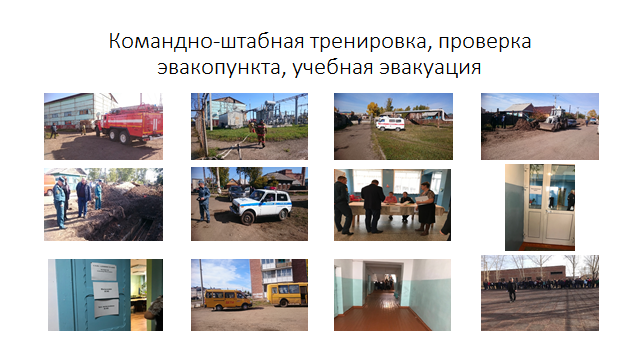 Принималось участие в акциях «Вода – безопасная территория», «Безопасный лед», проводимых ГУ МЧС России по Иркутской области.В рамках подготовки к пожароопасному периоду проводились мероприятия по проверке готовности сил и средств, к прохождению пожароопасного периода.Оперативные дежурные ЕДДС района принимали участие в ежемесячных тренировках ФКУ «ЦУКС ГУ МЧС России по Иркутской области» в соответствии с планом.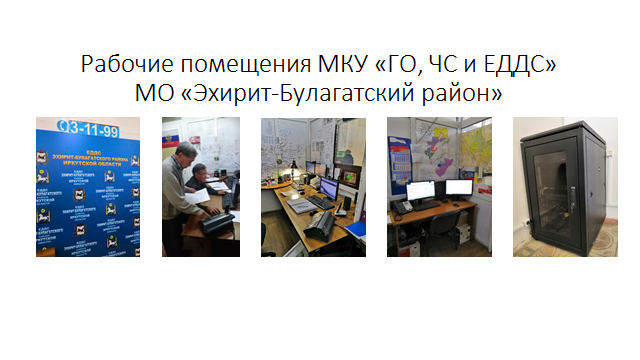 Проводились профилактические мероприятия во избежание несчастных случаев в области пожарной безопасности, безопасности на водных объектах в летний и осенне-зимний период:размещение информации в СМИ и на сайте администрации района;рассылка информационных сообщений в соц. сетях;беседы, подворовые обходы;распространение листовок среди населения;установки информационных аншлагов вблизи водных объектов;мониторинг состояния противопожарного оборудования в семьях, находящихся в социально-опасном положении;контроль состояния печного оборудования в жилых домах и котельных в организациях.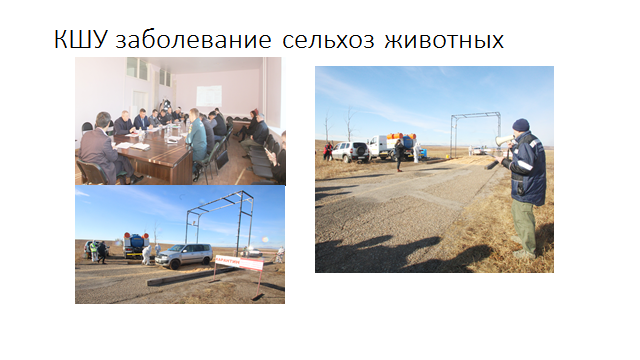 Работа с населением     Особое внимание в администрации района уделяется вопросу организации и рассмотрения письменных и устных обращений граждан. Количество обращений, жалоб граждан, поступивших за   отчетный год в администрацию, составило 2656 (2021 -2246, 2020- 1550, 2019-1910, 2018 г. – 2192).Иные вопросы местного значенияВ администрации МО «Эхирит-Булагатский район» за истекший период зарегистрировано и отработано 7768 единиц входящей корреспонденции (2021 – 8214, 2020- 7126, 2019- 6145, 2018-5991), подготовлено и направлено различным адресатам  2328  документов (2021 – 2785, 2020 – 2620, 2019-2541, 2018-2646), принято 1140 заявлений (2021 – 1489, 2020 – 1222, 2019-1622, 2018-2014).       Зарегистрировано 1254 постановления (в 2021 – 1779, 2020 – 1220, 2019-1468, 2018 – 1424, 2017 – 1201, 2016 г. – 539) и 965 распоряжений (в 2021 – 830, 2020- 626, 2019-756, 2018 -743, 2017 -  2016 г. – 678).      Направлено и внесено в Регистр муниципальных нормативных правовых актов Иркутской области 17 документов (2021 – 22, 2020 – 27, 2019- 33, 2018 год -8).  Кадровая работаАдминистрацией ведется 70 личных дел, 49 личных дел руководителей образовательных учреждений района, учредителем которых является администрация.В секторе подготовлено: -  199 почетных грамот администрации МО «Эхирит-Булагатский район»,132 благодарности, 17 благодарственных писем, 21 приветственный адрес; - 29 ходатайств о награждении почетной грамотой, 11- благодарностью, 4- знаками отличия Усть-Ордынского Бурятского округа;- 15 ходатайств о награждении Почетной грамотой, 8 – Благодарностью, 1- почетное звание Иркутской области, 5 - Благодарственным письмом Губернатора Иркутской области;- 33 ходатайства на знак общественного поощрения к юбилею Иркутской области;- 25 ходатайств на юбилейную медаль Усть-Ордынского Бурятского округа;	- 4 ходатайства на награждение почетным знаком Иркутской области «Материнская слава»,  5 ходатайств на конкурсы «Почетная семья Иркутской области», 1 – на конкурс по предоставлению автотранспорта многодетным семьям.Средства массовой информацииСредством массовой информации, публикующим муниципальные правовые акты муниципального образования «Эхирит-Булагатский район» является газета «Эхирит-Булагатский вестник».Тираж газеты  составляет 2700 экземпляров 2021г. -3100.   Доходы от предпринимательской деятельности в 2022 году составили 907 тыс. руб. 2021 - 815,5 тыс. рублей (2020 – 1038 тыс. руб., 2019г. – 1004,43 тыс. руб., 2018г. – 1477,0 тыс. рублей). При сокращении подписчиков наблюдается рост доходов на 12% и связан он с увеличением числа рекламодателей и увеличением стоимости подписки. Стоимость полугодовой подписки в редакции составляет 240 рублей  (2021г.- 210), полугодовая стоимость подписки  через Почту России более 400 руб.  Помимо собственных материалов и нормативных документов администрации района в газете были опубликованы материалы полиции, прокуратуры, Пенсионного Фонда, Роспотребнадзора, МЧС, лесхоза, Управления социальной защиты, Станции по Борьбе с Болезнями Животных, учреждений здравоохранения, образования и культуры.Исполнение государственных полномочий	В соответствии с Законами РФ и Законами Иркутской области муниципальным районом исполнялось в 2022 году 12 переданных государственных полномочий. (тыс. рублей)Охрана трудаЗа отчетный период  проведено 4 заседания межведомственной комиссии по охране труда с участием представителей организаций, предприятий района.  Рассмотрено 12 вопросов, выработано 49 рекомендаций и предложений. 	За  12 месяцев 2022 г. в районе  зарегистрирован  1   несчастный случай со смертельным исходом – 2 человека (ФКУ «ИК-40 ГУФСИН России по Иркутской области»). Причина этого несчастного случая -  нарушение техники безопасности. Профессиональных заболеваний на территории района не зарегистрировано.	 Всего району по состоянию на 01.01.2023 г. специальной оценкой условий труда охвачено 87 % (3605 рабочих мест) предприятий, организаций района, процент охвата муниципальных и казенных учреждений составляет 99 %. (1848 рабочих мест). 	 В 2022 году медицинский осмотр прошли   1512 человек (2021 г.- 1483) в том числе работники муниципальных учреждений образования –1493 человек  (2021 г.- 1464). Из бюджета МО «Эхирит-Булагатский район» в 2022 году на медицинский осмотр работников муниципальных учреждений выделено 3998,0 тыс. руб. (2021г.- 3 608,0 тыс.руб.).Предоставление гражданам субсидий на оплату жилых помещений и коммунальных услугАдминистрация Эхирит-Булагатского района реализует государственные полномочия в части предоставления гражданам субсидии из областного бюджета на оплату жилых помещений и коммунальных услуг. В отчетном году субсидию получают граждане всех 13 муниципальных образований района. За отчетный период по вопросу предоставления субсидии на оплату ЖКУ было зарегистрировано 246 обращений, за консультацией по вопросу предоставления жилищной субсидии обратилось 70 человек. Предоставлена государственная услуга по оплате жилого помещения и коммунальных услуг 239 заявителям, 7 заявителям в предоставлении субсидии было отказано. Расходы на мероприятие «Предоставление гражданам субсидий на оплату жилого помещения и коммунальных услуг» составили в размере 3874,73 тыс. руб., что на 36% меньше расходов аналогичного периода прошлого года.Причиной снижения начисленной суммы жилищных субсидий в сравнении с аналогичным периодом прошлого года является отсутствие у населения документов, подтверждающих фактические расходы на приобретение твердого топлива, а также низкий уровень региональных стандартов стоимости жилищно-коммунальных услуг.В связи с передачей с 1 января 2023 года органами местного самоуправления полномочий по предоставлению субсидий на оплату жилищно-коммунальных услуг в органы социальной защиты населения, отделом было передано 86 персональных дел заявителей как на бумажном носителе, так и в электронном формате в ОГКУ «Управление социальной защиты по Эхирит-Булагатскому району».Формирование и содержание муниципального архива	На 1 января 2023 года в районном архиве находятся на хранении 16925 единиц хранения: из них федеральной собственности 923 единицы хранения, областной - 10015 единиц хранения, муниципальной – 5367 единиц хранения, негосударственной – 592 единицы хранения.В 2023 году исполнено 340 запросов , касательно подтверждения стажа работы , начисления заработной платы для перерасчета пенсии , награждения орденами и медалями, решения по отводу земельных участков под индивидуальное строительство и садоводство, о переименовании и регистрации предприятий , переименовании улиц.Комиссия по делам несовершеннолетних	Работа районной комиссии заключается в предупреждении безнадзорности, беспризорности, правонарушений и антиобщественных действий несовершеннолетних, выявлении и устранении причин и условий, способствующих этому, обеспечении защиты прав и законных интересов несовершеннолетних, социально-педагогической реабилитации несовершеннолетних, находящихся в социально опасном положении, выявлении и пресечении случаев вовлечения несовершеннолетних в совершение преступлений, других противоправных и антиобщественных действий, а также случаев склонения их к суицидальным действиям.	На территории района действуют 13 общественных КДН, председателями которых являются главы сельских поселений.	 В 2021 году несовершеннолетними в Эхирит-Булагатском районе совершено 16 преступлений (в 2021 году 10 преступлений). Статданные свидетельствуют о росте уровня подростковой преступности на 60 %.  Несовершеннолетними, не достигшими уголовно-наказуемого возраста, совершено 26 (2021год–12) общественно опасных деяний. Все несовершеннолетние совершившие преступления и общественно опасные деяния поставлены на различные профилактические учеты, проводится работа по максимальной их занятости.	За 12 месяцев 2022 года в комиссию поступило на рассмотрение  протоколов об административных правонарушениях 356 (2021-388), 45 административных протоколов на несовершеннолетних (2021 – 30),  направлено два постановления в МО МВД России «Эхирит-Булагатский» о помещении 2-х несовершеннолетних в Центр временного содержания несовершеннолетних правонарушителей. Основной причиной совершения преступлений несовершеннолетними является отсутствие контроля со стороны законных представителей, неблагополучие в семьях, в виду злоупотребления родителями спиртных напитков. Комиссией принимаются меры по организации занятости несовершеннолетних, по исправлению ситуации в неблагополучных семьях.	В 2022 году КДН и ЗП МО «Эхирит-Булагатский район» направлено 2 исковых заявления в Эхирит-Булагатский районный суд о лишении родительских прав и одно об ограничении в родительских правах. Все иски судом удовлетворены.  	 В банке данных Иркутской области о семьях и несовершеннолетних, находящихся в социально-опасном положении (СОП) находится на конец 2022 года – 56 семей (164 ребенка), 13 несовершеннолетних. 	За 2022 год проведено комиссией 43 заседания (2021 - 46). Совершено 118 рейдов по исполнению регионального законодательства о комендантском часе, составлено 33 протокола по нарушению комендантского часа.  В 2022 году в семьях СОП установлено 49 автономных пожарных извещателей (2021–42). 	Комиссией внесено 4 представления по устранению выявленных нарушений прав несовершеннолетних.	На территории района в 2022 году совершен 1 суицид несовершеннолетнего. Проведена проверка условий проживания несовершеннолетнего, собран характеризующий материал по семье, после чего проведено заседание межведомственной муниципальной комиссии по жестокому обращению с детьми. Законный представитель привлечен к административной ответственности по ч. 1 ст. 5.35. КоАП РФ.Обращение с безнадзорными собаками и кошками	В 2022 году на осуществление отдельных областных государственных полномочий в сфере обращений с безнадзорными собаками и кошками предоставлена субвенция в размере 2 475 500 рублей.  По факту было освоено 2 463 080,80 рублей. Не освоенные средства были возвращены в Службу ветеринарии Иркутской области в сумме 12 419,20 рублей.	В 2022 году на территории Эхирит-Булагатского района отловлено 133 собаки (2021 – 156), из них: - 111 собак возвращены и выпущены на территории п. Усть-Ордынский, Эхирит-Булагатского района после проведения лечебно-профилактических мероприятий, в том числе стерилизации;- 8 собакам из приютов для животных найдены новые владельцы;- 3 собаки пало от болезней;- 11 собак содержатся в приютах (ИП Славин В.В. (К-9) – 5, ООО «Пять звезд» - 6).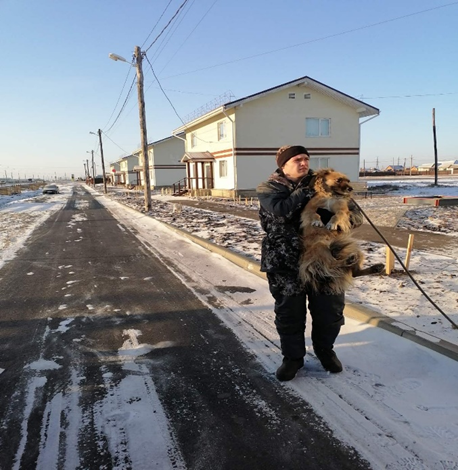 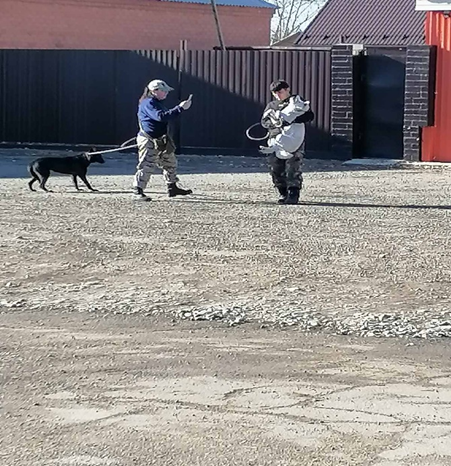 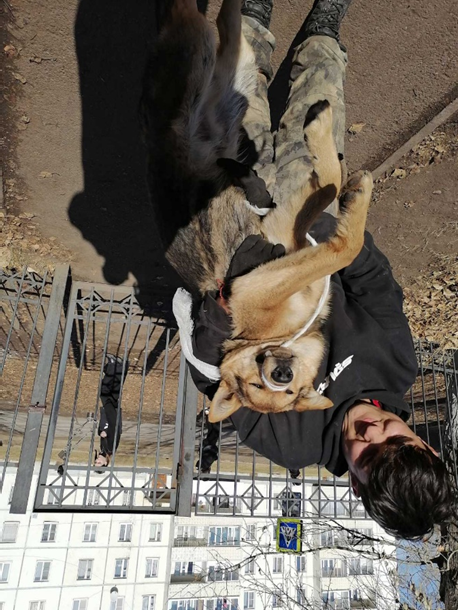 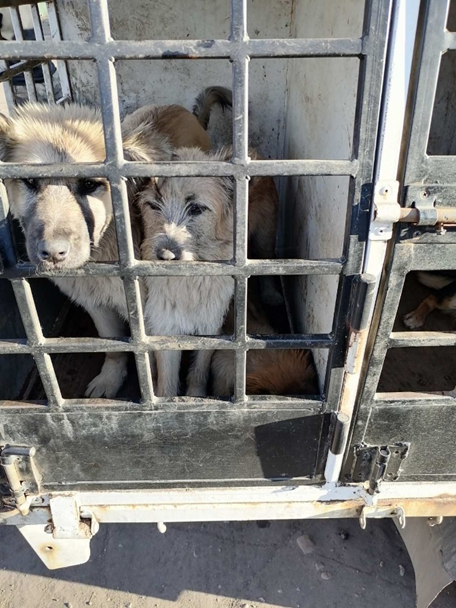 Перспективы	В 2023 году запланированы следующие мероприятия:1.	Завершение строительства Дома спорта до 01.09.2023 г.; 2.	Капитальный ремонт здания и благоустройство территории МДОУ детский сад «Колосок», первоначальный срок исполнения с 15.04.2022 г. по 28.02.2023 г.  При выполнении ремонтных работ, выявлены дополнительные работы, не предусмотренные в сметной документации. 27.02.2023г. подписано дополнительное соглашение о продлении срока исполнения работ до 30.04.2023г.3.	Капитальный ремонт кровли МДОУ Ново-Николаевский детский сад, запланированная сумма - 2 016 950,00 руб., за счет средств местного бюджета.4.	Разработка проектно-сметной документации и экспертиза капитального ремонта здания МДОУ «Елочка», запланированная сумма -  1 200 000 руб., за счет средств местного бюджета.5.	Разработка проектно-сметной документации и экспертиза объекта «Строительство образовательного комплекса (школы на 60 учащихся и детского сада на 20 мест в с. Капсал)» на 6 362 500,00 руб., за счет средств местного бюджета.6.	Разработка проектно-сметной документации и экспертиза капитального ремонта здания МОУ Байтогская СОШ запланированная сумма - 1 800 000,00 руб., за счет средств местного бюджета.7. В рамках государственной программы «Охрана окружающей среды» запланированы мероприятия:- «Сбор и транспортирование ТКО с несанкционированной свалки, расположенной в с.Корсук» на сумму 8 554 000,00 руб., областной бюджет составляет 7 955 200,00 руб. - Разработка проектных и изыскательских работ объекта капитального строительства «Мусоросортировочный комплекс в составе мембранного компостирования биоразлагаемых отходов и карт захоронения ТКО» на территории Эхирит-Булагатского района, данное мероприятие рассчитано на 2 года., плановое окончание работ август 2024г.  Общая сумма составляет 31 282 666,60 руб., областное финансирование составляет 29 092 879,66 руб. В 2023г запланировано 6 767 400,00 руб., областной бюджет составляет 6 293 600,00 руб.В ближайшие годы планируется:Капитальный ремонт здания МОУ Корсукская СОШ – 2023 годУстройство временного моста через р. Куда в с. Серафимовск в рамках реализации мероприятий по строительству, реконструкции, капитальному ремонту, ремонту автомобильных дорог общего пользования местного значения;Капитальный ремонт детского сада «Туяна» - 2024 годНачать строительство школы на 616 мест – 2024-2025 гг.По юбилейному поручению Губернатора Иркутской области Кобзева И.И. строительство Конно-спортивной школы с ипподромом на участке 69 км. автодороги Иркутск-Качуг;Строительство школы-сад в с. Капсал согласно поручения Губернатора Иркутской области И.И. Кобзева;Капитальный ремонт здания МОУ Усть-Ордынская СОШ №4 – 2024 год в рамках реализация регионального проекта «Модернизация школьных систем образования Иркутской области» в рамках государственной программы Российской Федерации «Развитие образования»;Капитальный ремонт здания МОУ Байтогская СОШ – 2025 год в рамках реализация регионального проекта «Модернизация школьных систем образования Иркутской области» в рамках государственной программы Российской Федерации «Развитие образования»; Выражаю искреннюю благодарность всем тем, кто не остается в стороне и помогает нам решать проблемы местного значения. Спасибо огромное жителям Эхирит-Булагатского района за их вклад в развитие нашего района. Спасибо за внимание!Год201720182019202020212022Численность населения района2968429999302323033529396(30412)29498Численность трудоспособного населения147291462715610159991580216204Численность занятых в экономике, чел621863106204618060876022,9Доля занятых в экономике от трудоспособного населения, % 42,22%43,14%39,74%38,62%38,52%37,2%Среднемесячная заработная плата по Эхирит-Булагатскому району, руб.26772,533694,33630037004,23920044572,9Рост по отношению к предыдущему году, %7,67,77,71,95,913,7Минимальный размер оплаты труда1485817861180481940820467,224446,4наименованиеСредняя заработная плата за годСредняя заработная плата за год% наименованиеПлан по «Дорожной карте»факт% педагогические работники дошкольных образовательных учреждений4001840018100,0%педагогические работники образовательных учреждений общего образования4693546391 52323с учетом классного руководства98,8%  111,5%педагогические работникиучреждений дополнительного образования детей4752447524   (ДЮСШ, ДДТ)47809,2(ДШИ)100,0%100,6%работников учреждений культуры45737,946248,1101,1%Год201720182019202020212022В % к 2017Количество ИП77477076768765765184,1Общее количествоОбщее количествоиз них:из них:из них:из них:из них:из них:из них:из них:из них:из них:из них:из них:Общее количествоОбщее количествосельское, лесное хозяйство, охота, рыболовство и рыбоводствопромышленное производствостроительствоторговля оптовая и розничная; ремонт автотранспортных средств и мотоцикловтранспортировка и хранениефинансовая и страховая               деятельностьоперации с недвижимым 
имуществом,государственное управление, 
социальное обеспечениеобразованиеобразованиездравоохранение и предоставление социальных услугпредоставление прочих видов услугпредоставление прочих видов услугЭхирит-
Булагатский 
районЭхирит-
Булагатский 
район417106262651528454556927государственнаягосударственная28---1---7755-муниципальнаямуниципальная106-2----1373750-1частнаячастная25510624265051711-35иностраннаяиностранная1------------Год201720182019202020212022В % к 2017Количество юридических лиц45545243141441841791,6Объем проверенных средств 264 609 155,92рублейОбъем выявленных в ходе проверок  нарушений, всего9 080 557,98 рублейВ том числе:нарушения законодательства о контрактной системе в сфере закупок5 838 255,24 руб.нарушения бухгалтерского учета Инструкции №157Н3 230 051,33 руб.недоплата по заработной плате12251,41 руб.Перечень массово социально значимых услуг переведенных в электронный видПеречень массово социально значимых услуг переведенных в электронный видПеречень массово социально значимых услуг переведенных в электронный вид№ п/пНаименование Услуги в соответствии с Распоряжением Правительства субъекта Российской ФедерацииНаименование органов местного самоуправления муниципальных образований 1Перераспределение земель и (или) земельных участков, находящихся в государственной или муниципальной собственности, и земельных участков, находящихся в частной собственностиКОМИТЕТ ПО УПРАВЛЕНИЮ МУНИЦИПАЛЬНЫМ ИМУЩЕСТВОМ АДМИНИСТРАЦИИ МУНИЦИПАЛЬНОГО ОБРАЗОВАНИЯ "ЭХИРИТ-БУЛАГАТСКИЙ РАЙОН"2Утверждение схемы расположения земельного участка или земельных участков на кадастровом плане территорииКОМИТЕТ ПО УПРАВЛЕНИЮ МУНИЦИПАЛЬНЫМ ИМУЩЕСТВОМ АДМИНИСТРАЦИИ МУНИЦИПАЛЬНОГО ОБРАЗОВАНИЯ "ЭХИРИТ-БУЛАГАТСКИЙ РАЙОН"3Предоставление земельного участка, находящегося в муниципальной собственности, или государственная собственность на который не разграничена, на торгахКОМИТЕТ ПО УПРАВЛЕНИЮ МУНИЦИПАЛЬНЫМ ИМУЩЕСТВОМ АДМИНИСТРАЦИИ МУНИЦИПАЛЬНОГО ОБРАЗОВАНИЯ "ЭХИРИТ-БУЛАГАТСКИЙ РАЙОН"4Выдача разрешения на использование земель или земельного участка, которые находятся в государственной или муниципальной собственности, без предоставления земельных участков и установления сервитута, публичного сервитутаКОМИТЕТ ПО УПРАВЛЕНИЮ МУНИЦИПАЛЬНЫМ ИМУЩЕСТВОМ АДМИНИСТРАЦИИ МУНИЦИПАЛЬНОГО ОБРАЗОВАНИЯ "ЭХИРИТ-БУЛАГАТСКИЙ РАЙОН"5Установление сервитута (публичного сервитута) в отношении земельного участка, находящегося в государственной или муниципальной собственностиКОМИТЕТ ПО УПРАВЛЕНИЮ МУНИЦИПАЛЬНЫМ ИМУЩЕСТВОМ АДМИНИСТРАЦИИ МУНИЦИПАЛЬНОГО ОБРАЗОВАНИЯ "ЭХИРИТ-БУЛАГАТСКИЙ РАЙОН"6Постановка граждан на учет в качестве лиц, имеющих право на предоставление земельных участков в собственность бесплатноКОМИТЕТ ПО УПРАВЛЕНИЮ МУНИЦИПАЛЬНЫМ ИМУЩЕСТВОМ АДМИНИСТРАЦИИ МУНИЦИПАЛЬНОГО ОБРАЗОВАНИЯ "ЭХИРИТ-БУЛАГАТСКИЙ РАЙОН"7Предварительное согласование предоставления земельного участка, находящегося в государственной или муниципальной собственностиКОМИТЕТ ПО УПРАВЛЕНИЮ МУНИЦИПАЛЬНЫМ ИМУЩЕСТВОМ АДМИНИСТРАЦИИ МУНИЦИПАЛЬНОГО ОБРАЗОВАНИЯ "ЭХИРИТ-БУЛАГАТСКИЙ РАЙОН"8Предоставление в собственность, аренду, постоянное (бессрочное) пользование, безвомездное пользование земельного участка, находящегося в государственной или муниципальной собственности, без проведения торговКОМИТЕТ ПО УПРАВЛЕНИЮ МУНИЦИПАЛЬНЫМ ИМУЩЕСТВОМ АДМИНИСТРАЦИИ МУНИЦИПАЛЬНОГО ОБРАЗОВАНИЯ "ЭХИРИТ-БУЛАГАТСКИЙ РАЙОН"9Предоставление земельного участка, находящегося в государственной или муниципальной собственности, в собственность бесплатноКОМИТЕТ ПО УПРАВЛЕНИЮ МУНИЦИПАЛЬНЫМ ИМУЩЕСТВОМ АДМИНИСТРАЦИИ МУНИЦИПАЛЬНОГО ОБРАЗОВАНИЯ "ЭХИРИТ-БУЛАГАТСКИЙ РАЙОН"10Выдача разрешения на установку и эксплуатацию рекламных конструкций на соответствующей территории, аннулирование такого разрешенияКОМИТЕТ ПО УПРАВЛЕНИЮ МУНИЦИПАЛЬНЫМ ИМУЩЕСТВОМ АДМИНИСТРАЦИИ МУНИЦИПАЛЬНОГО ОБРАЗОВАНИЯ "ЭХИРИТ-БУЛАГАТСКИЙ РАЙОН"11Информационное обеспечение физических и юридических лиц на основе документов Архивного фонда Российской Федерации и других архивных документов, предоставление архивных справок, архивных выписок и копий архивных документовСЕКТОР ПО АРХИВУ АДМИНИСТРАЦИИ МУНИЦИПАЛЬНОГО ОБРАЗОВАНИЯ "ЭХИРИТ-БУЛАГАТСКИЙ РАЙОН"Показатель2020 г., факт2021 г., фактТемп роста, 2021 к 2020 г % .2022г.факт Темп роста, 2022 к 2021 г %2023Прогноз Темп роста 2023 к 2022 г.%Налоговые и неналоговые доходы200 448,9243 219,3121,3%255 624,0105,1%161 929,163,3%Безвозмездные поступления, из них:1 524 118,61 841 381,4120,8%2 283 858,0124%  1 698 703 774,4%Дотации, в том числе143 597,2145 490,5101,3%165573,0113,8%157 220,795%дотации на выравнивание бюджетной обеспеченности123 840,8125 709,9101,3% 132 877,3105,7%   157 220,7118,3%Итого доходов:1 724 567,52 084 600,7120,9%2 539 482,0121,8% 1 860 632,8    73,3%Наименованиепланфакт% исполненияУдельный вес в расходахОбщегосударственные расходы211 370,3207 810,998,38,18Национальная оборона1 819,21 819,21000,07Национальная безопасность и правоохранительная деятельность9 066,58 626,695,10,34Национальная экономика159 387,5137 515,886,35,42Жилищно-коммунальное хозяйство55 408,450 733,291,61,99Охрана окружающей среды23 725,623 299,298,20,92Образование1 414 248,71 407 675,599,555,44Культура, кинематография85 476,583 595,797,83,29Социальная политика41 741,341 582,399,61,65Физическая культура и спорт733 061,3570 098,877,822,45Средства массовой информации6 380,16 341,199,40,25Обслуживание государственного и муниципального долгаИтого расходы без внутренних оборотов (межбюджетных трансфертов)2 741 685,42 539 098,392,6100План 2022г.Факт 2022г.% исполненияДоходы, получаемые в виде арендной платы за земельные участки, государственная собственность на которые не разграничена и которые расположены в границах сельских поселений и межселенных территорий муниципальных районов, а также средства от продажи права на заключение договоров аренды указанных земельных участков.4 000 0004 082 728,22102Доходы, получаемые в виде арендной платы, а также средства от продажи права на заключение договоров аренды за земли, находящиеся в собственности муниципальных районов.2 3002 267,6999Доходы от сдачи имущества, находящегося в оперативном управлении органов управления муниципальных районов и созданных ими учреждений1 500 0001 508 836,86101Доходы от продажи земельных участков, находящихся в собственности муниципальных районов1 600 0001 493 637,393Итого:7 102 3007 087 470,0799,8Наименование МООбластной бюджетМестный бюджетВсегоМО Эхирит-Булагатский район11 861 500757 20012 618 700МО Алужинское400 0008 200408 200МО Ахинское400 0008 200408 200МО Гаханское1 254 80038 9441 293 744МО Захальское626 00012 780638 780МО Капсальское400 0004042404 042МО Корсукское400 0004042404 042МО Кулункунское565 4005 720571 120МО Ново-николаеское400 0004042404 042МО Олойское413 3004 176417 476МО Тугутуйское456 3004 610460 910МО Усть-Ордынское6 020 900250 9006 271 800МО Харазаргайское400 0004042404 042МО Харатское412 1004 163416 263Итого по сельским поселениям12 148 800353 86112 502 661Всего24 010 3001 111 06125 121 361Наименование мероприятияВсегоОбластной бюджетМестный бюджет1Организация проведения текущего ремонта автоматический пожарной сигнализации в бюджетных учреждениях2 436 266,122 290 075,09146 191,032Организация проведения текущего ремонта кровли здания МОУ Куядская НШДС890 135,00836 721,3853 413,623Организация проведения текущего ремонта системы отопления в здании мастерской МОУ Гаханская СОШ163 761,62153 934,919 826,714Организация проведения текущего ремонта системы водоснабжения и водоотведения в МДОУ Свердловский детский сад №18242 125,00227 596,0014 529,005Устройство аварийного выхода МДОУ Куядская НШДС 205 154,00192 843,4712 310,536Организация проведения текущего ремонта эвакуационной лестницы в МДОУ детский сад  № 28 "Туяна"188 475,82177 166,0911 309,737Организация проведения текущего ремонта полов на 1 этаже здания МДОУ детский сад  №4 "Елочка"124 256,00116 799,857 456,158Организация проведения текущего ремонта септика в МОУ Усть-Ордынская СОШ №4 60 500,0056 869,613 630,399Организация проведения текущего ремонта вентиляции пищеблока в МОУ Усть-Ордынская СОШ №4203 668,97191 447,5712 221,4010Организация проведения текущего ремонта системы водоснабжения и водоотведения в МДОУ Ахинский  детский сад №32598 000,00562 116,3035 883,7011Приобретение столовой посуды для бюджетных учреждений 1 029 417,80967 646,4261 771,3812Приобретение бактерицидных облучателей для  бюджетных учреждений232 000,00218 078,5513 921,4513Приобретение производственных столов цельнометаллических для бюджетных учреждений 107 378,60100 935,226 443,3814Установка перегородки из алюминиевого профиля в столовой в МОУ Бозойская СОШ 82 013,6277 092,304 921,3215Организация проведения текущего ремонта электрической проводки и освещения в МОУ Идыгинская СОШ им. К.П. Борисова42 250,0039 714,742 535,2616Приобретение школьной мебели МОУ Олойская СОШ 144 000,00135 359,118 640,8917Приобретение усилителя сотовой связи для структурного подразделения МОУ Олойская СОШ Баянгазуйской НОШ 16 000,0015 039,86960,1418Приобретение глушителя  сотовой связи для МОУ Усть-Ордынская СОШ №1 им. В.Б.Борсоева 21 000,0019 739,871 260,1319Замена оконных блоков в бюджетных учреждениях 1 497 000,001 407 170,7389 829,2720Смена, частичная замена дверных блоков в бюджетных учреждениях 220 000,00206 798,6013 201,4021Установка системы вентиляции в  бюджетных учреждениях 248 540,00233 626,0414 913,9622Организация проведения текущего ремонта крыльца в  МОУ Кулункунская НОШ40 681,0038 239,882 441,1223Приобретение телесуфлера в МУК "Эхирит-Булагатский МЦД" 20 000,0018 799,881 200,1224Приобретение радиосистемы головной в МУК "Эхирит-Булагатский МЦД" 151 600,00142 503,099 096,9125Приобретение 7 пар сценической обуви для народного ансамбля "Веретенце" 87 500,0082 249,465 250,5426Приобретение 14 пар сценической обуви для народного Русского хора 140 000,00131 599,168 400,8427Приобретение 14 комплектов летних сценических костюмов для народного Русского хора 201 000,00188 938,7912 061,2128приобретение 12 комплектов костюмов для мужского хора 108 000,00101 519,356 480,6529Приобретение 12 комплектов  сценических костюмов для народного образцового ансамбля "Берегиня" 91 000,0085 539,455 460,5530Приобретение микрофонов вокальных Shure (радиосистемы) в МУК "Эхирит-Булагатский МЦД" 148 000,00139 119,118 880,8931Приобретение студийного лампового микрофона Rode для записи вокальных коллективов в МУК "Эхирит-Булагатский МЦД" 85 000,0079 899,495 100,5132Приобретение активных сценических мониторов в  МУК "Эхирит-Булагатский МЦД" 120 900,00113 645,277 254,7333Ремонт лестничного пролета, установка поручней в  МУК "Эхирит-Булагатский МЦД" 54 500,0051 229,663 270,3434Замена КТС (мобильный) на стационарную тревожную кнопку, установка стационарной кнопки в бюджетных учреждениях 913 508,18858 692,1454 816,0435Приобретение и установка системы контроля и управления доступом (СКУД) в бюджетных учреждениях 1 521 710,721 430 398,6491 312,0836Приобретение экипировки для футбольной команды МОУ Усть-Ордынская ДЮСШ25 000,0023 499,851 500,1537Приобретение экипировки для волейбольной мужской команды МОУ Усть-Ордынская ДЮСШ 20 000,0018 799,881 200,1238Приобретение экипировки для волейбольной женской команды МОУ Усть-Ордынская ДЮСШ 20 000,0018 799,881 200,1239приобретение экипировки для тренеров  МОУ Усть-Ордынская ДЮСШ 75 000,0070 499,544 500,4640Организация проведения текущего ремонта полов здания МДОУ детский сад "Солнышко" 18762,5517636,641125,9141Утепление тамбура в здании структурного подразделения МОУ Ново-Николаевская СОШ Мурамцовской НОШ 24595,0023119,131475,87ИТОГО12 618 700,0011 861 500,00757 200,00№наименование инициативного проектасумма проектасумма инициативного платежасумма инициативного платежазапрашиваемая суммамуниципальное образование "Кулункунское"муниципальное образование "Кулункунское"муниципальное образование "Кулункунское"муниципальное образование "Кулункунское"муниципальное образование "Кулункунское"муниципальное образование "Кулункунское"1 "Команда нашего двора". Благоустройство территории хоккейного корта в с. Булуса.1 877 010,00188 000,00188 000,001 689 010,002Организация детской площадки в с. Кулункун, ул. Школьная, 8Б.     20000002000002000001 800 000,00Итого3 877 010,00388 000,00388 000,003 489 010,00муниципальное образование "Гаханское"муниципальное образование "Гаханское"муниципальное образование "Гаханское"муниципальное образование "Гаханское"муниципальное образование "Гаханское"муниципальное образование "Гаханское"1Приобретение инвентаря для игры в хоккей с шайбой, конькобежного спорта и создания места для хранения инвентаря17000002600002600001 440 000,00Итого17000002600002600001440000муниципальное образование "Усть-Ордынское"муниципальное образование "Усть-Ордынское"муниципальное образование "Усть-Ордынское"муниципальное образование "Усть-Ордынское"муниципальное образование "Усть-Ордынское"муниципальное образование "Усть-Ордынское"1Установка информационного стенда при въезде в п. Усть-Ордынский.        844741,78500085000759 741,702Парково-досуговая зона на Ватутина.         19989962000002000001 798 996,003Установка видеонаблюдения в зонах отдыха п. Усть-Ордынский1814451850018500162 945,004Благоустройство детской спортивной площадки по адресу Иркутская область, Эхирит-Булагатский район", п. Усть-Ордынский, ул. Ленина,8А1884801884818848                                                                169 632,00 Итого3213662,73223483223482891314,7муниципальное образование "Эхирит-Булагатский район"муниципальное образование "Эхирит-Булагатский район"муниципальное образование "Эхирит-Булагатский район"муниципальное образование "Эхирит-Булагатский район"муниципальное образование "Эхирит-Булагатский район"муниципальное образование "Эхирит-Булагатский район"1Военно-спортивный городок      97569498000877 694,00877 694,002 Приобретение хоккейной формы       66258067000595 580,00595 580,003Приобретение профессионального футбольного инвентаря для "ФК Байкал-Усть-Орда"42288044600378 280,00378 280,004Ансамбль ветеранов "Огонёк". Создавая возможности522585225,847 032,2047 032,20Итого2113412214825,81898586,21898586,2ВСЕГО10 904 084,701 185 173,809 718 910,909 718 910,90Учебный годКоличество обучающихся2011-201241452012-201341772013-201442862014-201544572015-201646902016-201751592017-201852502018-201954482019-202056052020-202154632021-202254982022-20235547Показатели2016201720182019202020212022Рождаемость 546489478451373383363№2020202120221Численность детей-инвалидов,  обучающихся по семейной форме обучения0112Численность детей, охваченных системой коррекционно-развивающего обучения3053013343Численность обучающихся по АООП в классах-комплектах в МОО2342182364Численность обучающихся по АООП в общеобразовательных классах (инклюзивное обучение)6382915Численность обучающихся на дому344547ПредметСдавало(чел.)средний баллНе не преодолели мин. порога (чел.)% не преодолевшихСамый высокий балл в районеРусский язык26857,331,1 %95Математика Проф.11745,52319,6%92Математика базовая1493,7138,7%Биология1944,7631,6%89Информатика2050420%75Химия1343538,4%95Английский яз. (П, У.)1265,9--87Обществознание10449,13129,8%92История4050,737,5%84Физика3337,71339,3%76Литература44412554География3550066Общее количество детей от 5 до 18 летПлановый охватОхват обучающихсяОхват обучающихсяОбщее количество детей от 5 до 18 летПлановый охватОО, подведомственные МО, ЦДО, ГимназияУчреждения культуры70674453 (63%)4298 (60,8%)391 (5,5%)70674453 (63%)4689 (66,4%)4689 (66,4%)№ п/пВид спортаКоличество группКоличество обучающихся1.Вольная борьба19345 чел.2.Стрельба из лука218 чел.3.Волейбол9155 чел.4.Лёгкая атлетика456 чел.5.Гиревой спорт582 чел.6.Футбол7145 чел.7.Шашки355 чел.8.Бокс660 чел.9.Настольный теннис236 чел.10.Рукопашный бой6134 чел.11.Самбо231 чел.итого651117 чел.С 01 февраляРабота с волонтерским отрядом «Волонтеры медики» по доставке продуктового набора, льготных лекарственных препаратов и другим видам оказания помощи.16-17 апреляУчастие в полуфинале школьной юниор лиги «КВН на Ангаре». Заняли 3 место в общекомандном зачете, получили кубок – комплимент от редактора Юниор – лиги КВН на Ангаре22 апреляСостоялось торжественное собрание, посвященное 100-летию Эхирит-Булагатского комсомола в МУК «Эхирит-Булагатский МЦД «Наран».18 маяЭкологический субботник в рамках Акции «85 добрых дел» по очистке русел рек, ручьев на территории района.18 февраляспартакиада допризывной подготовки молодежи Эхирит-Булагатского района, в рамках месячника оборонно- массовой и военно- патриотической работы, посвящённая Дню защитника Отечества, приняло участие 15 команд. По итогам игры победителями стала команда "Гром", учащиеся Усть-Ордынской СОШ 2, на 2-м месте команда Тугутуйской СОШ и замкнула тройку лидеров – Олойская СОШМартПроведен Урок мужества во всех образовательных учреждениях по темам «Взрослый разговор о Мире», «Моя страна», «Беседа о важном», «Открытый диалог» по теме "Система национальной безопасности РФ".23 апреляВоенно-спортивная игра «Зарница» состоялась на базе войсковой части 52933 в деревне Жердовка. В муниципальном этапе игры приняли участие 15 школьных команд, учащиеся школ Эхирит-Булагатского района в возрасте от 14 до 17 лет.18 маяУрок по теме «Экстремизму – нет, терроризму – стоп: молодежь в формировании здорового общества» провели в Усть-Ордынском аграрном техникуме. Приглашённый лектор: Усов Евгений Геннадьевич - кандидат юридических наук, доцент кафедры государственно-правовых дисциплин Восточно - Сибирского института МВД РФ, майор полиции. Просмотрели ролик, студенты в игровой форме смоделировали представленную ситуацию, включились в игровую программу по данной теме19-22 июняУчаствовала вместе с командой в областной военно-спортивной игре «Зарница». Игра прошла на базе учебного центра полка оперативного назначения Рос гвардии в п. Стеклянка. Состязались в военно-прикладных и спортивных дисциплинах – строевая подготовка, визитка, умение пользоваться различными видами оружия, прохождение полосы препятствия, оказанию медицинской помощи и ОЗК. Команда стала Победителем, подтвердив в третий раз лидерство.1-10 июляучастие в финале Всероссийской военно-спортивной игры «Победа».01 октября -  мероприятие, обозначенное как «Образовательная программа для добровольцев (волонтеров)» в сфере безопасности и ликвидации последствий стихийных бедствий под названием «Противостихийная экспедиция»14 октябряПриняла участие в III областном конкурсе «Марш-бросок», посвященному 210-й годовщине Бородинского сражения Отечественной войны 1812 года. Команда медицинского колледжа заняла 5 место, сборная команда района 9 место и аграрный техникум 13 место22 ноября«День призывника «Служу Отечеству»!26 октябряконкурс «На пути к ZОЖ», в рамках Всероссийской акции «Будь здоров!» среди школ образовательных организаций поселка. Приняло участие 7 команд.  В общекомандном зачете1 место заняла команда медицинского колледжа, на втором месте –Ново-Николаевская СОШ и замкнула тройку лидеров Усть-Ордынская СОШ № 2 (58 чел).1 декабряАкция «Дорогою добра», заседание круглого стола (49 чел)№Наименование    Годы    Годы    ГодыПримечание№Наименование20202021 2022Примечание1Всего спортивных сооружений787879-2Штатные физкультурные работники687277Увеличение3Численность занимающихся в спортивных секциях и группах103911273613144Увеличилась численность занимающихся ФК и спортом4Численность постоянного населения муниципального образования (чел.)302323033530412Увеличилась численность населения муниципального образования «Эхирит-Булагатский район5% занимающихся ФК и спортом к общему населению муниципального образования34,34243,2Увеличение на 1,2% численности систематически занимающихся ФК и спортом6Численность занимающихся адаптивной физической культурой и спортом (чел.)9310510523-27 марта г. Санкт–Петербург прошел международный конкурс - фестиваль искусств «Вальс Северной Венеции» » Образцовый детский театр «Гротеск» стал лауреатом II степени в номинации «Драматический театр, до 12 лет» и стал лауреатом II степени в номинации «Драматический театр, до 12 лет»30 мартав г. Иркутск прошла областная телевизионная акция-марафон «Своих не бросаем!». Организаторами акции является редакция газеты «Комсомольская правда». В мероприятии участвовали заслуженный коллектив народного творчества «Худайн гол», совместно с ансамблем «Оберег» ИОДНТ.апрельПроеден I районный фестиваль детского творчества «На крыльях детства». В фестивале приняли участие 30 человек и 14 хореографических коллективов со всего нашего района. Мероприятие вызвало большой интерес и отклик у участников, которые пожелали фестивалю «большого, успешного пути».27 маяМКУК «Культурно-информационный центр МО «Корсукское» присвоено имя заслуженного работника культуры РСФСР, почетного гражданина Эхирит-Булагатского района Любови Михахановны Ханхасаевой10 июняв МУК «Эхирит-Булагатский МЦД» состоялась акция - концерт в рамках поддержки воинов, участвующих в специальной военной операции на территории ЛНР и ДНРиюньВ рамках культурно – спортивного праздника «Сур – Харбан» был проведен районный фестиваль-конкурс хоровых коллективов «Битва хоров», который с самого начала вызвал огромный интерес. Впервые полученная сумма баллов по итогам входила в общекомандный зачет КСП «Сур – Харбан». На сценической площадке свои вокальные данные продемонстрировали 14 коллективов, свыше 150 участников22-24 июляМеждународный фестиваль «Алтаргана», прошел 2022 году в Агинском Бурятском округе. В номинации «Бурятская эстрадная песня» вокальный ансамбль «Наранай туя» стал Лауреатам фестиваля. В конкурсе «Лучшая книга» Лауреатом и обладателем сертификата на 40000рублей стала директор МКУК «КИЦ МО Гаханское» О.И.Афиногенова.С 4 по 6 сентябряв г.Саянск прошел областной конкурс методических служб, где наши методисты РОМЦ  приняли  участие и в 2 номинациях стали лучшими. В конкурсе методических служб – 2 место, «Лучший специалист методических служб» - 1 место (Шабаева М.А.).Название мероприятия (фестиваль, конкурс и т. п.)Формат проведения (офлайн/онлайн)Название коллектива (для КДУ, ДШИ)Место, награды, дипломыМежрайонный конкурс фортепианного ансамбля и аккомпанемента «Ольхонская лира»офлайнМУДО «Усть-Ордынская ДШИ»ГРАН-ПРИ Лауреаты 1,2,3 степенейОкружной конкурс-фестиваль «Родной земли многоголосье»ОфлайнЗаслуженный коллектив народного творчества «Худайн гол»,  Образцовый детский театр «Гротеск»,  Оркестр бурятских народных инструментовЛауреаты 1 степениXIV Областной конкурс детских художественных работ «Осенние перезвоны»офлайнМУДО «Усть-Ордынская ДШИ»Лауреат 3 степени и дипломант 2 степениОбластной конкурс «Лучшая книга года-2021» Офлайн. МУК «Эхирит-Булагатский МЦД».Дипломант в номинации «Лучшее историко-документальное издание»I Открытый Областной конкурс по общему фортепиано среди учащихся различных специальностейонлайнМУДО «Усть-Ордынская ДШИ»ДипломантТерриториальный конкурс детского творчества среди учащихся ДХШ и художественных отделений ДШИ Северной территории, посвященный 140-летию К.И. Чуковского «Сказочный мир К.И. Чуковского»онлайнМУДО «Усть-Ордынская ДШИ»Лауреаты 1,2,3 степеней  и дипломантыТерриториальный конкурс творческих работ «Наследие» среди учащихся ДХШ и ДШИ Иркутской областиофлайнМУДО «Усть-Ордынская ДШИ»Лауреаты 1,2,3 степеней и  Дипломанты 1,2,3 степенейРегиональный конкурс детских рисунков «Я – художник. Я так вижу» по теме: «Новогодние чудеса»онлайнМУДО «Усть-Ордынская ДШИ»Лауреаты 1,2,3 степенейРегиональный фестиваль-конкурс «Таланты 21 века»офлайнОбразцовый оркестр бурятских народных инструментовЛауреат 2 степениXII Региональный конкурс детского и юношеского творчества «Самоцветы Сибири»офлайнМУДО «Усть-Ордынская ДШИ»Лауреаты и дипломантыРегиональный конкурс детских рисунков «Мы и наши друзья», «Животные Иркутской области». Конкурс был посвящен 85-летнему юбилею Иркутской области и 95-летию города Тулуна.онлайнМУДО «Усть-Ордынская ДШИ»Лауреаты 1,2,3 степенейРегиональный фортепианный конкурс «Concerto grosso»офлайнМУДО «Усть-Ордынская ДШИ»Лауреаты 1,2,3 степеней и дипломанты 1,2,3 степенейМежрегиональный детский конкурс исполнителей эстрадной песниофлайннародный ансамбль бурятской песни «Наранай туяа»лауреат 3 степениII Открытый Зональный конкурс учащихся младших классов ДМШ и ДШИ «Ступеньки к мастерству», посвященный 85 летию Иркутской областиофлайнМУДО «Усть-Ордынская ДШИ»ДипломантыСпециальный диплом «За волю к победе» Зональный фортепианный конкурс «От форте до пиано»онлайнМУДО «Усть-Ордынская ДШИ»ГРАН-ПРИ Лауреаты 1,2,3 степеней и  Дипломанты 1,2,3 степенейЗональная культурная олимпиадаофлайнМУДО «Усть-Ордынская ДШИ»1 место, 3 место, дипломантыЗональный конкурс академических работ по рисунку и живописи «Палитра» Усть-Ордынского ТМОофлайнМУДО «Усть-Ордынская ДШИ»Лауреаты 1 и 2 степенейЗональный конкурс исполнителей на народных инструментах  «Звёздочки степей»офлайнМУДО «Усть-Ордынская ДШИ»Лауреаты 1,2,3 степеней и  Дипломанты 1,2,3 степенейЗональный фестиваль-конкурс вокального исполнительства «Родные напевы»офлайнМУДО «Усть-Ордынская ДШИ»Лауреаты 1,2,3 степеней и  Дипломанты 1,2,3 степенейXII Всероссийский  конкурс-фестиваль «Восходящие звёзды Приангарья»онлайнМУДО «Усть-Ордынская ДШИ»ГРАН-ПРИЛауреаты 1,2,3 степеней и  Дипломант 1 степениXII Всероссийский фестиваль-конкурс  «Восходящие звезды Приангарья»офлайнМУДО «Усть-Ордынская ДШИ»Призовые местаВсероссийский конкурс хоровых коллективовофлайнЗаслуженный коллектив народного творчества РФ «Худайн гол»Лауреат 3 степениIV Всероссийский фестиваль-конкурс творчества и искусства «Сила творчества»онлайнНародный вокальный ансамбль «Дисбаланс»Лауреат 1 степениI Всероссийский  конкурс- фестиваль «Моё Отечество родное»онлайнМУДО «Усть-Ордынская ДШИ»Лауреаты 1 и 2 местаXXI молодёжные Дельфийские игры РоссииофлайнМУДО «Усть-Ордынская ДШИ»ДипломантВсероссийский фестиваль – конкурс «Триумф Талантов»	офлайнМУДО «Усть-Ордынская ДШИ»Лауреаты 1,2,3 степенейМеждународный конкурс детско-юношеского творчества «Новый год шагает по планете».онлайнМУДО «Усть-Ордынская ДШИ»1 местоLXXXI Международный интернет-конкурс «Зимняя карусель»онлайнМУДО «Усть-Ордынская ДШИ»Лауреат I степени- Международный телевизионный IT- online  фестиваль-конкурс  «Талант 2022»онлайнОбразцовый хор «Ровесник»Лауреаты и дипломанты в разных возрастных группах LXXIII Международный                       интернет- конкурс  «Творим, расправим крылья!»онлайнОбразцовый хор «РовесникЛауреат в номинации «Хор»1 место VI Международный конкурс «Найдал 2022»офлайнМУДО «Усть-Ордынская ДШИ»Лауреаты 1,2,3 степеней и  Дипломанты 1,2,3 степенейV Байкальский Международный конкурс-фестиваль   «Vivat, талант!»офлайнМУДО «Усть-Ордынская ДШИ»Лауреаты 1,2,3 степеней и  Дипломанты  1,2,3 степенейМеждународная премия всфере культуры и искусства «Colibrium»онлайнМУДО «Усть-Ордынская ДШИ»Лауреат 2 и 3 местоV Открытый Международный фестиваль детского и юношеского творчества «Иркутская история»онлайнМУДО «Усть-Ордынская ДШИ»Лауреат 1 местоМеждународный фестиваль детского и юношеского творчества «Зимний марафон талантов»онлайнМУДО «Усть-Ордынская ДШИ»Лауреат 1 степени«Сибирь зажигает звёзды» - конкурс – фестиваль в рамках Международного проекта «Планета талантов»офлайнМУДО «Усть-Ордынская ДШИ»ГРАН-ПРИ Лауреаты 1,2,3 степеней и  Дипломанты 1,2,3 степеней Международный фестиваль-конкурс «Ступеньки к успеху»офлайнМУДО «Усть-Ордынская ДШИ»Лауреаты 2 и 3 степени и дипломанты 3 степениМеждународный конкурс-фестиваль «Озорная весна»онлайнМУДО «Усть-Ордынская ДШИ»Лауреаты 1,2,3 степеней и  Дипломант  1 степениМеждународный конкурс «Малахитовый узор»онлайнМУДО «Усть-Ордынская ДШИ»ЛауреатыМеждународный детский, взрослый, профессиональный конкурс «Фактор успеха»онлайнМУДО «Усть-Ордынская ДШИ»Лауреаты 1 и 2 местаXIII Международный конкурс-фестиваль «Национальное достояние 2022»онлайнМУДО «Усть-Ордынская ДШИ»Лауреаты 1,2,3 степеней и  Дипломанты 1,2,3 степенейМеждународный конкурс  «Мелодия» фонда «Новые имена»онлайнМУДО «Усть-Ордынская ДШИ»Лауреаты 1,2,3 степенейМеждународный фестиваль-конкурс «Мастерская звёзд»онлайнМУДО «Усть-Ордынская ДШИ»Лауреаты 1 и 2 степенейVI Международный конкурс искусства и творчества «RossиЯ.RU-2021»онлайнМУДО «Усть-Ордынская ДШИ»Лауреаты 1 и 3 места,  Диплом 1 степениРегиональный фестиваль детского и юношеского творчества «Язык – душа народа»офлайнМУДО «Усть-Ордынская ДШИ»1 и 3 местоМеждународный фестиваль-конкурс «Из тени в свет перелетая»онлайнМУДО «Усть-Ордынская ДШИ»Лауреат 1 степениXV Международный фестиваль-конкурс «Юные Дарования России»офлайнМУДО «Усть-Ордынская ДШИ»ГРАН-ПРИ Лауреаты 1,2,3 степенейМеждународная конкурс-фестиваль «Планета талантов»офлайнМУДО «Усть-Ордынская ДШИ»ГРАН-ПРИ Лауреаты 1,2,3 степеней и дипломанты 1,2,3 степенейXIII Международный телевизионный IT- online  фестиваль-конкурс в «Созвездие талантов 2022»онлайнМУДО «Усть-Ордынская ДШИ»Лауреат 3 степениМеждународный белорусский фестиваль «Багач»офлайнФольклорный кружок «Веснянки»Диплом победителя конкурса "Белорусский смак" Международного Белорусского Фестиваля"БагачДиплом Призёра Международного Белорусского Фестиваля "Багач"II Всемирный чемпионат искусств «Роза ветров»онлайнМУДО «Усть-Ордынская ДШИ»Лауреаты 1,2,3 степенейНаименование План 2022 годаФакт 2022 года% исп.Осуществление областных государственных полномочий по  хранению, комплектованию, учету и использованию архивных документов, относящихся к государственной собственности Иркутской области

721,6

721,6

100Осуществление областных государственных полномочий по определению персонального состава  и обеспечению деятельности административных комиссий 

937,6

937,6

100Осуществление отдельных областных государственных полномочий  в области охраны труда
915,3
915,3
100Определение перечня должностных лиц ОМСУ, уполномоченных составлять протоколы об административных правонарушениях, предусмотренных отдельными законами Иркутской области об административной ответственности0,70,7


100Осуществление областных государственных полномочий по расчету и предоставлению дотаций на выравнивание бюджетной обеспеченности поселений, входящих в состав муниципального района Иркутской области 34,534,5100Осуществление областных государственных полномочий по определению персонального состава и обеспечению деятельности районных (городских), районных в городах комиссий по делам несовершеннолетних и защите их прав1973,21973,2100Осуществление полномочий по составлению (изменению) списков кандидатов в присяжные заседатели федеральных судов общей юрисдикции в Российской Федерации35,335,3100Осуществление отдельных областных государственных полномочий по предоставлению мер социальной поддержки многодетным и малоимущим семьям20793,720793,7100Осуществление отдельных областных государственных полномочий в сфере обращений с безнадзорными собаками и  кошками2658,92463,192,6Осуществление областных государственных полномочий по предоставлению гражданам субсидий на оплату жилого помещения и коммунальных услуг6338,06320,399,7Осуществление государственных полномочий по расчету и предоставлению дотаций на выравнивание бюджетной обеспеченности поселений, входящих в состав муниципального района Иркутской области116 309,9116 309,9100Осуществление областных государственных полномочий по обеспечению бесплатным двухразовым питанием  детей инвалидов562,1562,1100ИТОГО151 280,8151 067,399,9